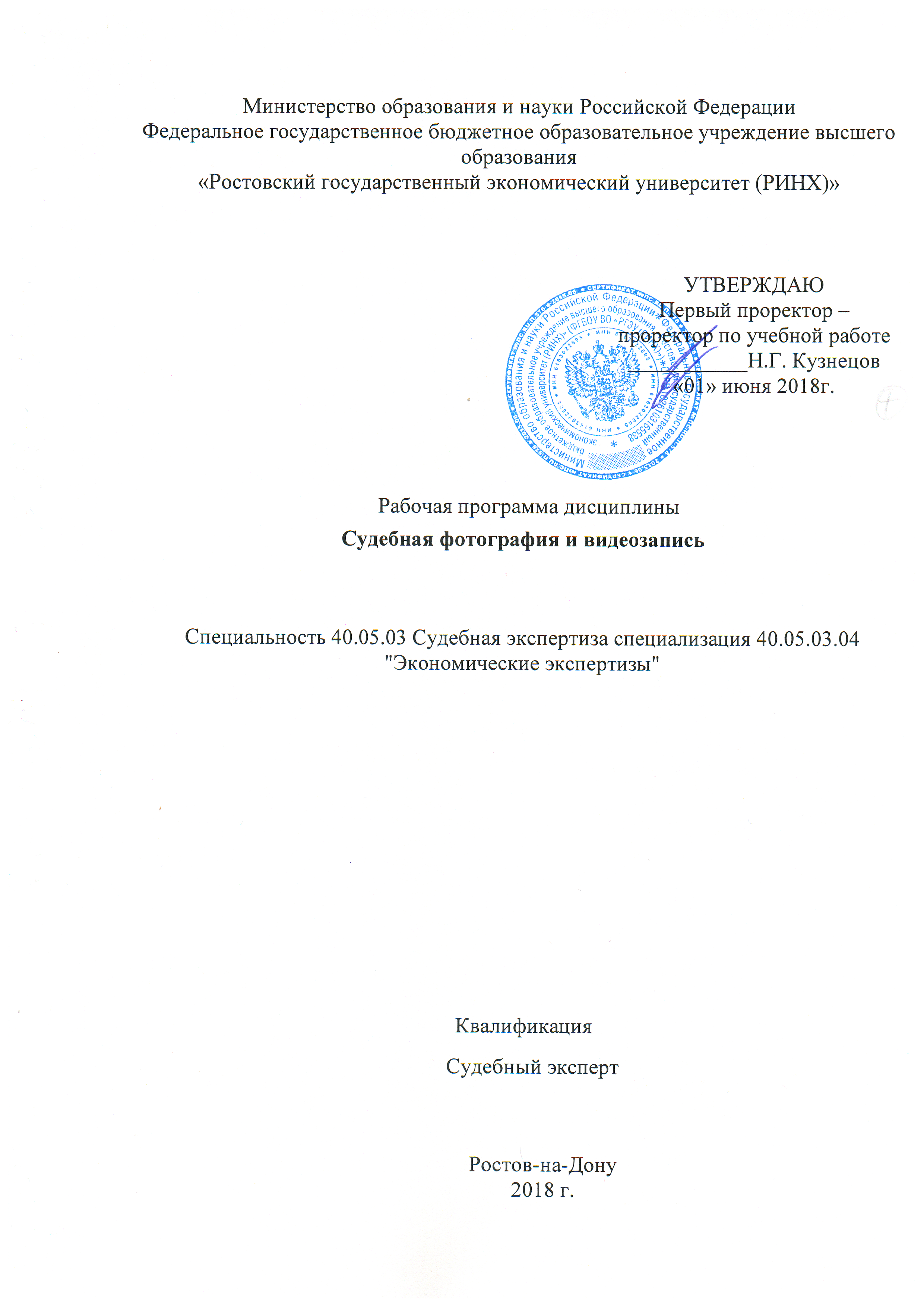 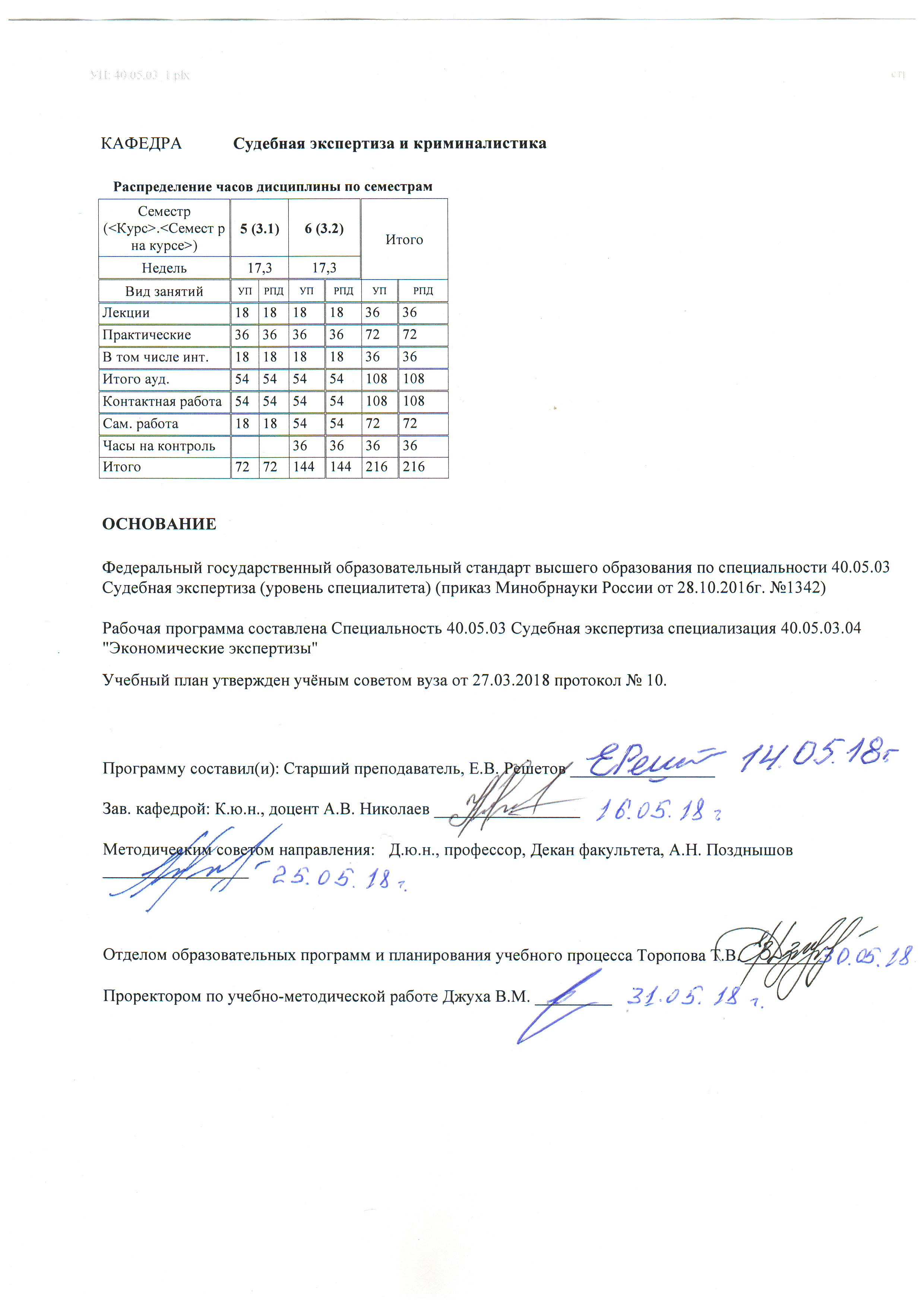 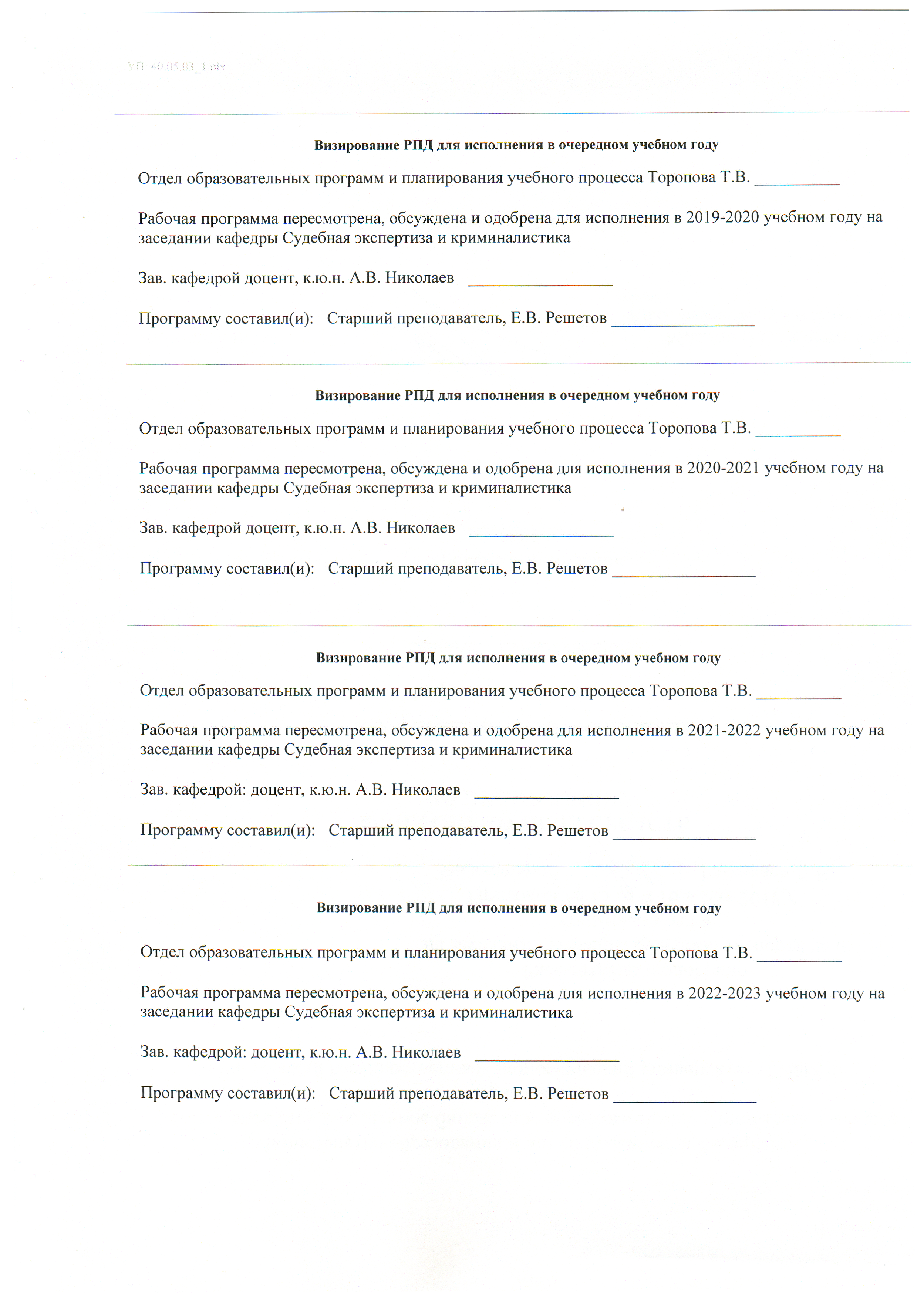 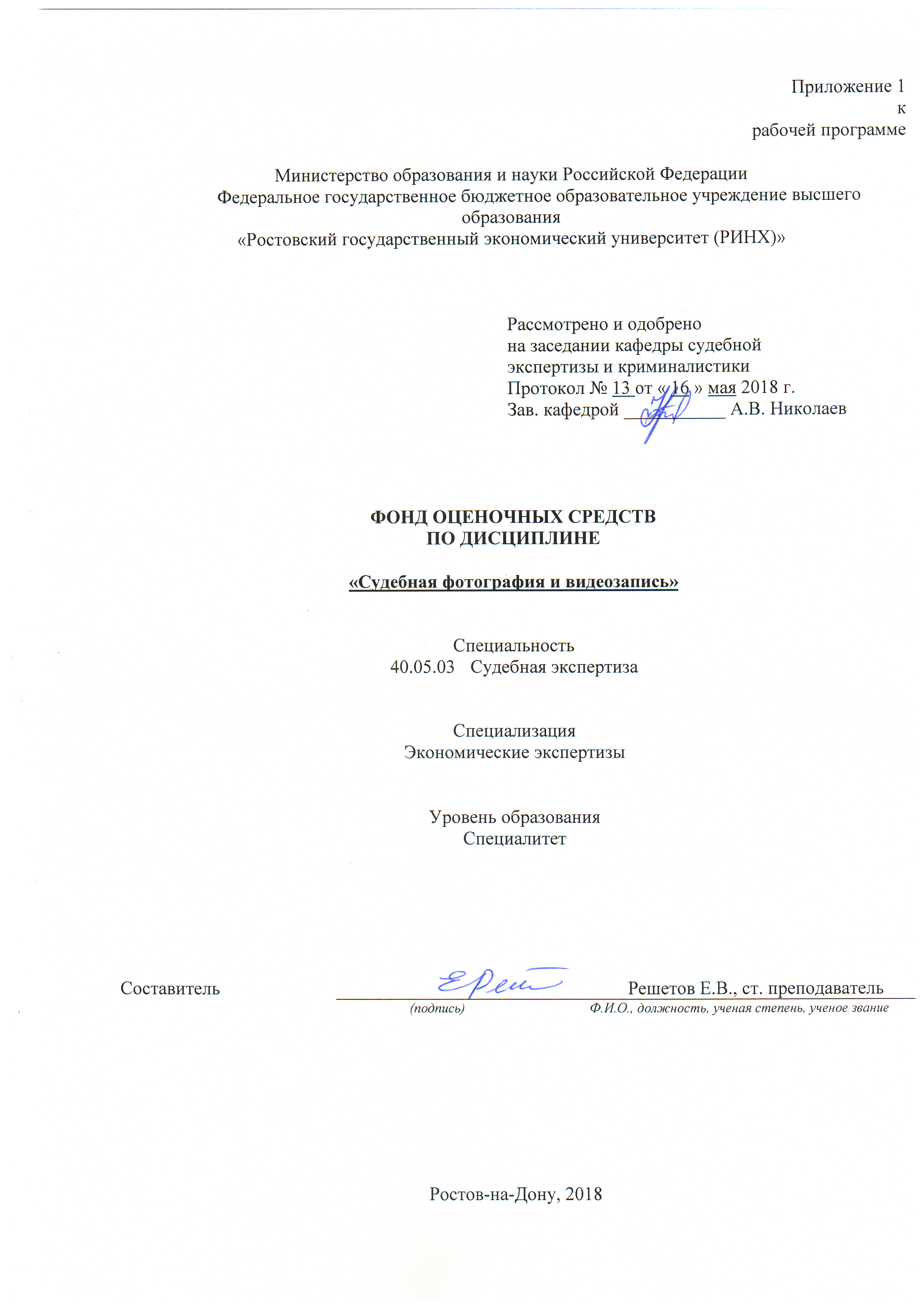 1. Перечень компетенций с указанием этапов их формирования в процессе освоения образовательной программыПеречень компетенций с указанием этапов их формирования представлен в п. 3. «Требования к результатам освоения дисциплины» рабочей программы дисциплины. 2. Описание показателей и критериев оценивания компетенций на различных этапах их формирования, описание шкал оценивания  2.1 Показатели и критерии оценивания компетенций:  2.2. Шкалы оценивания:   Текущий контроль успеваемости и промежуточная аттестация осуществляется в рамках накопительной балльно-рейтинговой системы в 100-балльной шкале. Согласно учебному плану по данной учебной дисциплине в качестве промежуточной аттестации в пятом семестре предусмотрен зачет, в шестом - экзамен.Критерии оценивания на зачете:- оценка «зачет» соответствует 50-100 б. Она выставляется обучающемуся, если он в полном объеме усвоил содержание соответствующих компетенций, демонстрирует глубокие исчерпывающие знания в объеме программы, использовал дополнительную научную литературу по теме, развернуто ответил на вопрос, аргументировано высказал свою точку зрения, сформулировал самостоятельные выводы.- оценка «не зачет» соответствует 0-49 б. и ставится, если студент не усвоил программу, не ответил ни на один вопрос, или ответил с грубыми ошибками, неуверенно отвечал на дополнительные и наводящие вопросы.Критерии оценивания на экзамене:оценка «отлично» соответствует 84-100 баллам  - изложенный материал фактически верен, наличие глубоких исчерпывающих знаний в объеме пройденной программы дисциплины в соответствии с поставленными программой курса целями и задачами обучения; правильные, уверенные действия по применению полученных знаний на практике, грамотное и логически стройное изложение материала при ответе, усвоение основной и знакомство с дополнительной литературой;оценка «хорошо» соответствует 67-83 баллам - наличие твердых и достаточно полных знаний в объеме пройденной программы дисциплины в соответствии с целями обучения, правильные действия по применению знаний на практике, четкое изложение материала, допускаются отдельные логические и стилистические погрешности, обучающийся  усвоил основную литературу, рекомендованную в рабочей программе дисциплины;оценка «удовлетворительно» соответствует 50-66 баллам - наличие твердых знаний в объеме пройденного курса в соответствии с целями обучения, изложение ответов с отдельными ошибками, уверенно исправленными после дополнительных вопросов; правильные в целом действия по применению знаний на практике;оценка «неудовлетворительно» соответствует 0-49 баллам - ответы не связаны с вопросами, наличие грубых ошибок в ответе, непонимание сущности излагаемого вопроса, неумение применять знания на практике, неуверенность и неточность ответов на дополнительные и наводящие вопросы.Составитель ________________________ Е.В. Решетов                                                                              (подпись)« 16 »  мая  2018 г.3. Типовые контрольные задания или иные материалы, необходимые для оценки знаний, умений, навыков и (или) опыта деятельности, характеризующих этапы формирования компетенций в процессе освоения образовательной программыМинистерство образования и науки Российской Федерации Федеральное государственное бюджетное образовательное учреждениевысшего образования«Ростовский государственный экономический университет (РИНХ)»КафедраСудебной экспертизы и криминалистикиВопросы к экзамену (6 семестр)по дисциплине«Судебная фотография и видеозапись»Понятие судебной видеозаписи.Понятие информации.Бытовая (любительская, непрофессиональная) видеотехника.Улучшенная видеоаппаратура.Видеокамеры.Наличие электронного стабилизатора.Объективы с переменным фокусным расстоянием.Видеомагнитофоны.Ряд правил при работе с кассетами.Телевизоры для демонстрации видеозаписи.Преимущества видеозаписи перед другими способами фиксации.Задачи видеосъемки.Видеозапись при проведении эксперимента и проверки показаний на месте.Субъекты, осуществляющие видеозапись.Видеозапись при следственном осмотре места происшествия.Метод узловой и детальной видеозаписи.Видеозапись при следственном эксперименте.Видеозапись при проверке показаний на месте.	Видеозапись при допросе.Видеозапись при предъявлении для опознания.Видеозапись при эксгумации.Видеотеки криминалистических учетов.Видеозаписи, как обстоятельства, способствующие обнаружению признаков преступления.Видеофоноскопическая экспертиза.Условия и правила применения видеозаписи.Правила применения технических средств.	.•Современные цифровые технологии в области фиксации аудиовизуальной информации.Применение цифровой видеозаписи.Проблема доказывания при использовании цифровой видеозаписи.Методы цифровой фиксации аудиовизуальной информации.Принципы получения цифрового видеоизображения.Цифровая видеокамера.Выбор носителя информации.Криминалистическое значение применения видео- и звукозаписи.Применение видеозаписи, как средства фиксации хода и результатов процессуальных действий.Порядок и правила записи и воспроизведения изображения.Общие процессуальные положения применения видеозаписи при производстве следственных действий.Основные приемы видеозаписи. Преимущества и недостатки видеозаписи.Проблема подготовки к применению видеозаписи. План-сценарий следственного действия.Особенности применения видеозаписи при производстве осмотра места происшествия.Особенности применения видеозаписи при производстве допроса, очной ставки, проверки показаний на месте происшествия.Особенности применения видеозаписи при производстве следственного эксперимента.Особенности применения видеозаписи при производстве обыскан выемки.Процессуальное оформление применения видеозаписи при производстве следственного действия. Доказательственное значение видеозаписи.Использование оперативной видеозаписи в процессе расследования преступлений.Критерии оценивания:оценка «отлично» соответствует 84-100 б. Она выставляется обучающемуся, если он в полном объеме усвоил содержание соответствующих компетенций, демонстрирует глубокие исчерпывающие знания в объеме программы, использовал дополнительную научную литературу по теме, развернуто ответил на вопрос, аргументировано высказал свою точку зрения, сформулировал самостоятельные выводы .оценка «хорошо» соответствует 67-83 б. Она выставляется, если студент демонстрирует достаточно уверенные знания, усвоил материал раздела по всем вопросам в рамках лекций и основной учебной литературы, развернуто ответил на вопрос, аргументировано высказал свою точку зрения, сформулировал самостоятельные выводы.оценка «удовлетворительно» соответствует 50-66 б. и ставится, если студент фрагментарно усвоил материал, недостаточно развернуто ответил на вопросы, не проявлял активность при обсуждении дискуссионных вопросов, не сформулировал самостоятельные выводы, допустил ошибки при ответе на вопрос.оценка «неудовлетворительно» соответствует 0-49 б. и ставится, если студент не усвоил программу, не ответил ни на один вопрос, или ответил с грубыми ошибками, неуверенно отвечал на дополнительные и наводящие вопросы.Составитель __________________________________ Е.В. Решетов« 16 »  мая  2018 г.Министерство образования и науки Российской Федерации Федеральное государственное бюджетное образовательное учреждениевысшего образования«Ростовский государственный экономический университет (РИНХ)»КафедраСудебной экспертизы и криминалистикиВопросы для проведения опросов и собеседованийна практических занятияхпо дисциплине«Судебная фотография и видеозапись»Судебная фотография (5 семестр)Понятие судебной фотографии, ее основные функции и области применения.История и современное состояние судебной фотографии.Система судебной фотографии; классификация и содержание ее методов.Задачи, решаемые криминалистической фотографией в следственной и экспертной практике.Правовые основы применения фотографии в криминалистике.Схема обычного (пленочного) фотографического процесса.Устройство и назначение фотографических объективов, их классификация.Фокусное расстояние, угол поля изображения и угол поля зрения фотографического объектива.Разрешающая способность, глубина резкости и гиперфокалыюе расстояние фотографического объектива.Принципиальная схема фотографического аппарата. Основные узлы и механизмы фотоаппаратов.Классификация пленочных фотографических аппаратов.Назначение и устройство принадлежностей для фотосъемки.Светофильтры, их свойства и назначение.Изобразительные средства фотографии: композиция, светотень, планы.Изобразительные средства фотографии: контраст, ракурс, точка съемки, перспектива.Фотографическое освещение, его основные функции. Световое решение композиции кадра: основные элементы освещения (светотени).Виды освещения: естественное и искусственное. Распределение естественного и искусственного света относительно объекта съемки. Осветительные приборы.Качество фотографического изображения; критерии его оценки.Сущность трехцветной теории зрения. Аддитивный и субтрактивный синтезы цвета.Процессуальные вопросы применения цифровой фотографии.Принципы цифровой фотографии.Правила обращения с цифровой фотокамерой.Элементы цифровой фотокамеры и их назначение.Подготовка цифровой фотокамеры к фотосъемке и настройка при первом включении.Основные операции цифровой фотокамеры, использование ЖК-монитора и видоискателя, информация, отображаемая на ЖК-мониторе.Судебная видеозапись (6 семестр)Понятие судебной видеозаписи.Понятие информации.Бытовая (любительская, непрофессиональная) видеотехника.Улучшенная видеоаппаратура.Видеокамеры.Наличие электронного стабилизатора.Объективы с переменным фокусным расстоянием.Видеомагнитофоны.Ряд правил при работе с кассетами.Телевизоры для демонстрации видеозаписи.Преимущества видеозаписи перед другими способами фиксации.Задачи видеосъемки.Видеозапись при проведении эксперимента и проверки показаний на месте.Субъекты, осуществляющие видеозапись.Видеозапись при следственном осмотре места происшествия.Метод узловой и детальной видеозаписи.Видеозапись при следственном эксперименте.Видеозапись при проверке показаний на месте.	Видеозапись при допросе.Видеозапись при предъявлении для опознания.Видеозапись при эксгумации.Видеотеки криминалистических учетов.Видеозаписи, как обстоятельства, способствующие обнаружению признаков преступления.Видеофоноскопическая экспертиза.Условия и правила применения видеозаписи.Правила применения технических средств.	.•Современные цифровые технологии в области фиксации аудиовизуальной информации.Применение цифровой видеозаписи.Проблема доказывания при использовании цифровой видеозаписи.Методы цифровой фиксации аудиовизуальной информации.Принципы получения цифрового видеоизображения.Цифровая видеокамера.Выбор носителя информации.Криминалистическое значение применения видео- и звукозаписи.Применение видеозаписи, как средства фиксации хода и результатов процессуальных действий.Порядок и правила записи и воспроизведения изображения.Общие процессуальные положения применения видеозаписи при производстве следственных действий.Основные приемы видеозаписи. Преимущества и недостатки видеозаписи.Проблема подготовки к применению видеозаписи. План-сценарий следственного действия.Особенности применения видеозаписи при производстве осмотра места происшествия.Особенности применения видеозаписи при производстве допроса, очной ставки, проверки показаний на месте происшествия.Особенности применения видеозаписи при производстве следственного эксперимента.Особенности применения видеозаписи при производстве обыскан выемки.Процессуальное оформление применения видеозаписи при производстве следственного действия. Доказательственное значение видеозаписи.Использование оперативной видеозаписи в процессе расследования преступлений.Критерии оценки:Критерии оценивания:оценка «отлично» - она выставляется обучающемуся, если он в полном объеме усвоил содержание соответствующих компетенций, демонстрирует глубокие исчерпывающие знания в объеме программы, использовал дополнительную научную литературу по теме, развернуто ответил на вопрос, аргументировано высказал свою точку зрения, сформулировал самостоятельные выводы .оценка «хорошо» - выставляется, если студент демонстрирует достаточно уверенные знания, усвоил материал раздела по всем вопросам в рамках лекций и основной учебной литературы, развернуто ответил на вопрос, аргументировано высказал свою точку зрения, сформулировал самостоятельные выводы.оценка «удовлетворительно» - ставится, если студент фрагментарно усвоил материал, недостаточно развернуто ответил на вопросы, не проявлял активность при обсуждении дискуссионных вопросов, не сформулировал самостоятельные выводы. допустил ошибки при ответе на вопрос.оценка «неудовлетворительно» - ставится, если студент не усвоил программу, не ответил ни на один вопрос, или ответил с грубыми ошибками, неуверенно отвечал на дополнительные и наводящие вопросы. Составитель _________________   Е.В. Решетов« 16 »  мая  2018 г.Темы рефератов по дисциплине Судебная фотография и видеозаписьМинистерство образования и науки Российской ФедерацииФедеральное государственное бюджетное образовательное учреждениевысшего образования«Ростовский государственный экономический университет (РИНХ)»Кафедра Судебной экспертизы и криминалистикиСудебная фотографияИстория судебной фотографии.Судебная фотография, ее предмет и задачи, решаемые в следственной и экспертной практике.Система судебной фотографии.Физические основы фотографии.Объекты судебной фотографии, их свойства.Фотохимические основы фотографии.Изобразительные средства фотографии.Свет в природе и фотографии.Техника фотографического освещения.Современная фотографическая аппаратура.Фотографические объективы.Фотографическая метрология.Система и содержание методов криминалистической запечатлевающей фотографии.Измерительная фотография в криминалистике и судебной экспертизе.Применение цифровой фотографии в криминалистике.Научные основы цифровой фотографии.Методы цифровой исследовательской фотографии.Технические средства цифровой фотографии.Цвет в природе и фотографии.Основы цветной фотографии.Применение цветной фотографии в следственной и экспертной практике.Фотографирование на месте происшествия.Фотографирование при проверке показаний на месте.Особенности фотографирования в неблагоприятных условиях освещения.Способы фотографирования при низкой освещенности.Композиция в фотографии.Особенности фотографирования следов и предметов - вещественных доказательств на мест происшествия.Особенности фотографирования трупов на месте происшествия.Макрофотография, ее содержание и особенности.Репродукционная фотография, ее содержание и особенности.Современные методы, используемые для тиражирования фотоизображений.Микрофотография, ее содержание и особенности.Фотографическая аппаратура, применяемая для макро-, микро- и репродукционной съемки в криминалистических подразделениях.Фотографическое освещение и осветительные приборы, применяемые для макро-, микро- и репродукционной съемки в криминалистических подразделениях.Физические основы фотографирования в невидимой зоне спектра.Ультрафиолетовая фотография в криминалистике.Инфракрасная фотография в криминалистике.Фотографическая аппаратура и приспособления, применяемые при фотографировании в невидимой зоне спектра.Рентгенорадиография в криминалистике и судебной экспертизе.Косвенные способы фотографирования в инфракрасной зоне спектра.Научные основы изменения яркостного контраста.Методы изменения яркостного контраста в процессе съемки.Понятие, сущность и научные основы цветоразличительной фотографии.Основы спектрозональной фотографии.	Методы изменения контраста фотографических изображений.Изменение контраста фотоизображений методом фотографического маскирования.Применение цифровых технологий для изменения яркостного и цветового контраста.Возможности восстановления изображения старых, выцветших снимков.Особенности фотографирования общего вида объектов криминалистических экспертиз.Фотоаппаратура и приспособления, применяемые при съемке общего вида объектов.Методы, применяемые при съемке общего вида объектов криминалистических экспертиз.Организация освещения при фотографировании общего вида объектов.Особенности фотосъемки общего вида непрозрачных объектов: замков, холодного и огнестрельного оружия, документов.Особенности фотографирования общего вида изделий из стекла, предметов с бликующими поверхностями.Особенности фотографирования общего вида предметов одежды, тканей, сумок, чемоданов, портфелей и других предметов.Особенности фотосъемки слепков с объемных следов обуви, транспортных средств.Особенности фотографирования слепков со следов и объектов их оставивших для сравнительного исследования.Фотографические методы, применяемые при съемке следов рук.Фотографирование следов рук на прозрачных объектах.Особенности фотографирования следов на объемных изделиях из стекла.Фотографирование следов рук на непрозрачных объектах.Особенности фотографирования следов рук на различных поверхностях.Возможности ультрафиолетовой и инфракрасной фотографии при съемке следов рукОсобенности фотографирования следов на бликующих поверхностях.Фотографирование объемных следов рук.Особенности фотографирования следов на полупрозрачных и легкоплавких материалах.Фотографирование следов орудий взлома и инструментов.Методы, применяемые при съемке следов орудий взлома и инструментов.Освещение, применяемое при съемке следов орудий взлома и инструментов.Фотографирование следов давления, скольжения, резания для сравнительного исследования.Особенности фотографирования следов и орудий взлома или инструментов, их оставивших, для сравнительного исследования.Методы, применяемые при съемке следов оружия.Фотографирование следов на пулях и гильзах.Фотографирование огнестрельных повреждений на преградах.Особенности фотосъемки следов разреза на тканях.Особенности фотографирования документов с выцветшими, вытравленными, смытыми записями.Методы ультрафиолетовой и инфракрасной фотографии, применяемые при съемке документов.Возможности методов контрастирующей фотографии при фотографировании документов.Методы и средства судебной фотографии, используемые при обнаружении и фиксации последствий преступления и розыске преступника.Возможности использования стереофотографии при фиксации и исследовании судебных доказательств.Опознавательная (сигналетическая) фотография живых лиц и трупов.Использование приема панорамирования при съемке на месте происшествия. Круговое и линейное панорамирование.Задачи фотосъемки на месте происшествия и при производстве иных следственных действийМетоды и способы, используемые при фотографировании на месте происшествия.Виды и приемы съемки на месте происшествия.Особенности фотографирования мест происшествий при расследовании краж, убийств, автодорожных происшествий.Фотографическая техника и приспособления, применяемые при съемке на местах проведения следственных действий.Особенности оформления фототаблиц к протоколам следственных действий и экспертным заключениям.Судебная видеозаписьОсновы восприятия человеком изображения и звука.Возникновение и развитие видеозаписи как средства отображения окружающей действительности.Понятие и система судебной видеозаписи.Основные этапы развития судебной видеозаписи.Классификация видеофонограмм, используемых в системе доказательств.Правовые основы применения и процессуальные требования к оформлению результатов применения видеозаписи.История развития средств фиксации и воспроизведения изображения и звука.Схема получения электронного изображения и звука, их запись и воспроизведение.Понятия и термины, используемые в электронной записи изображения и звука.Основное назначение современных телевизионных систем. Принципы их работы по получению, передаче и воспроизведению изображения и звука.Современные телевизионные стандарты и системы кодирования цвета. Основные форматы видеозаписи.Аналоговая и цифровая запись и обработка сигналов изображения и звука.Устройство и принцип действия типовой аналоговой видеокамеры (камкордера).Устройство и принцип действия портативной цифровой видеокамеры.Форматы цифровой видеозаписи и цифровой звукозаписи.Разрешение съемочной аппаратуры и качество изображения. Оптическое и цифровое увеличение изображений.Классификация съемочной и воспроизводящей видеоаппаратуры, используемой в судопроизводстве.Устройство типового кассетного видеомагнитофона.Комбинированные видеоустройства (видеодвойки).Материалы (носители), используемые для записи изображения и звука.Устройство цифровых носителей записи (видеокассет, дисков и др.).Требования к периферийным компьютерным устройствам хранения и монтажа цифровых видеозаписей.Характеристика оборудования для получения твердых копий отдельных кадров видеозаписи.Программные средства обработки (монтажа) цифровых видеозаписей.Принцип действия устройств для демонстрации видеозаписей (видеопроекторы, проекционные панели).Понятие сценария, эпизода, сцены, кадра видеофильма.Характеристика подготовительного и съемочного этапов видеосъемки.Техника составления сценарного плана и раскадровки видеосъемки при проведении процессуального действия.Стили, виды и планы съемки, используемые в судебной видеозаписи, их характеристика.Характеристика изобразительных средств видеосъемки.Освещение в видеосъемке как изобразительное средство. Естественное и искусственное освещение, их виды.Световое решение композиции кадра. Схемы освещения при видеосъемке процессуальных действий.Особенности съемки человека в кадре, группы общающихся людей.Особенности съемки участков местности, интерьера помещений.Основы нелинейного монтажа видеозаписей.Использование приемов монтажных возможностей съемочной аппаратуры в судебной видеозаписи.Отличительные характеристики методов монтажной съемки и студийного монтажа видеоизображения.Исходные и демонстрационные судебные видеозаписи: особенности хранения и использования.Функции нелинейного монтажа (выстраивание последовательности сцен, обрезка границ, монтажные переходы, ввод титров и др.).Возможности повышения качества звука и изображения цифровой видеозаписи.Особенности использования изобразительных средств в судебной видеозаписи.Особенности составления плана следственного действия с использованием видеозаписи.Использование принадлежностей в судебной видеосъемке (штативов, осветителей, выносных микрофонов и т.п.).Телевизионные системы измерения геометрических характеристик объектов изображения и возможности использования их при фиксации и реконструкции мест происшествий.Использование видеозаписи при проведении оперативных мероприятий.Общие положения использования видеозаписи при производстве следственных действии.Особенности использования цифровой съемочной аппаратуры для фиксации хода и результатов следственного действия.Подготовка к проведению следственного действия с применением видеозаписи.Взаимодействие специалиста и следователя в подготовительном и съемочном этапах следственного действия.Приемы, методы и способы съемки, используемые специалистом прификсации хода и результатов следственного действия.Видеозапись в ходе осмотра места происшествия (тактика, техника применения).Видеозапись при проведении обыска, выемки и получении образцов для сравнительного исследования (тактика, техника применения).Видеозапись допроса, очной ставки и предъявления для опознания (тактика; техника приме нения).Видеозапись при проведении проверки показаний на месте и следственного эксперимента (тактика, техника применения).Использование видеозаписи для иллюстрации экспертных заключений по исследованию динамических процессов (взрывов, возгораний, взаимодействия частей механизмов и т.д.).Использование видеозаписи в условиях чрезвычайных ситуаций.Применение видеозаписи лиц в регистрационных целях. Организация и функционирование видеотек.Экспертное техническое исследование видеозаписи и видеоизображений (основы методик", решаемые вопросы).Портретная идентификация личности по видеоизображению (основы методики, решаемые вопросы).Идентификация личности по фонограмме устной речи (основы методики, решаемые вопросы).Экспертное исследование аудиовизуального произведения (основы методики, решаемые вопросы		Критерии оценки:  		оценка «зачтено» выставляется, если:  написана творческая, самостоятельная работа; проанализированы различные точки зрения по вопросу, выработан
собственный подход; глубоко проработана тема с использованием разнообразной литературы; сделаны обоснованные выводы; реферат  грамотно написан и оформлен, отсутствуют орфографические; синтаксические и стилистические ошибки; во время обсуждения показаны знания исследованной темы, даются уверенные ответы на поставленные вопросы.		оценка «не зачтено» выставляется, если:  имеются существенные отступления от требований к реферированию; тема освещена лишь частично или не раскрыта вообще; допущены фактические ошибки в содержании реферата или при ответе на дополнительные вопросы; отсутствуют вывод; обнаруживается существенное непонимание проблемы. Составитель _________________   Е.В. Решетов« 16 »  мая  2018 г.Оформление тем курсовых работМинистерство образования и науки Российской ФедерацииФедеральное государственное бюджетное образовательное учреждение высшего образования«Ростовский государственный экономический университет (РИНХ)»Кафедра Судебной экспертизы и криминалистикиТемы курсовых работпо дисциплине  Судебная фотография и видеозаписьИстория судебной фотографии.Судебная фотография, ее предмет и задачи, решаемые в следственной и экспертной практике.Система судебной фотографии.Физические основы фотографии.Объекты судебной фотографии, их свойства.Фотохимические основы фотографии.Изобразительные средства фотографии.Свет в природе и фотографии.Техника фотографического освещения.Современная фотографическая аппаратура.Фотографические объективы.Фотографическая метрология.Система и содержание методов криминалистической запечатлевающей фотографии.Измерительная фотография в криминалистике и судебной экспертизе.Применение цифровой фотографии в криминалистике.Научные основы цифровой фотографии.Методы цифровой исследовательской фотографии.Технические средства цифровой фотографии.Цвет в природе и фотографии.Основы цветной фотографии.Применение цветной фотографии в следственной и экспертной практике.Фотографирование на месте происшествия.Фотографирование при проверке показаний на месте.Особенности фотографирования в неблагоприятных условиях освещения.Способы фотографирования при низкой освещенности.Композиция в фотографии.Особенности фотографирования следов и предметов - вещественных доказательств на мест происшествия.Особенности фотографирования трупов на месте происшествия.Макрофотография, ее содержание и особенности.Репродукционная фотография, ее содержание и особенности.Современные методы, используемые для тиражирования фотоизображений.Микрофотография, ее содержание и особенности.Фотографическая аппаратура, применяемая для макро-, микро- и репродукционной съемки в криминалистических подразделениях.Фотографическое освещение и осветительные приборы, применяемые для макро-, микро- и репродукционной съемки в криминалистических подразделениях.Физические основы фотографирования в невидимой зоне спектра.Ультрафиолетовая фотография в криминалистике.Инфракрасная фотография в криминалистике.Фотографическая аппаратура и приспособления, применяемые при фотографировании в невидимой зоне спектра.Рентгенорадиография в криминалистике и судебной экспертизе.Косвенные способы фотографирования в инфракрасной зоне спектра.Научные основы изменения яркостного контраста.Методы изменения яркостного контраста в процессе съемки.Понятие, сущность и научные основы цветоразличительной фотографии.Основы спектрозональной фотографии.	Методы изменения контраста фотографических изображений.Изменение контраста фотоизображений методом фотографического маскирования.Применение цифровых технологий для изменения яркостного и цветового контраста.Возможности восстановления изображения старых, выцветших снимков.Особенности фотографирования общего вида объектов криминалистических экспертиз.Фотоаппаратура и приспособления, применяемые при съемке общего вида объектов.Методы, применяемые при съемке общего вида объектов криминалистических экспертиз.Организация освещения при фотографировании общего вида объектов.Особенности фотосъемки общего вида непрозрачных объектов: замков, холодного и огнестрельного оружия, документов.Особенности фотографирования общего вида изделий из стекла, предметов с бликующими поверхностями.Особенности фотографирования общего вида предметов одежды, тканей, сумок, чемоданов, портфелей и других предметов.Особенности фотосъемки слепков с объемных следов обуви, транспортных средств.Особенности фотографирования слепков со следов и объектов их оставивших для сравнительного исследования.Фотографические методы, применяемые при съемке следов рук.Фотографирование следов рук на прозрачных объектах.Особенности фотографирования следов на объемных изделиях из стекла.Фотографирование следов рук на непрозрачных объектах.Особенности фотографирования следов рук на различных поверхностях.Возможности ультрафиолетовой и инфракрасной фотографии при съемке следов рукОсобенности фотографирования следов на бликующих поверхностях.Фотографирование объемных следов рук.Особенности фотографирования следов на полупрозрачных и легкоплавких материалах.Фотографирование следов орудий взлома и инструментов.Методы, применяемые при съемке следов орудий взлома и инструментов.Освещение, применяемое при съемке следов орудий взлома и инструментов.Фотографирование следов давления, скольжения, резания для сравнительного исследования.Особенности фотографирования следов и орудий взлома или инструментов, их оставивших, для сравнительного исследования.Методы, применяемые при съемке следов оружия.Фотографирование следов на пулях и гильзах.Фотографирование огнестрельных повреждений на преградах.Особенности фотосъемки следов разреза на тканях.Особенности фотографирования документов с выцветшими, вытравленными, смытыми записями.Методы ультрафиолетовой и инфракрасной фотографии, применяемые при съемке документов.Возможности методов контрастирующей фотографии при фотографировании документов.Методы и средства судебной фотографии, используемые при обнаружении и фиксации последствий преступления и розыске преступника.Возможности использования стереофотографии при фиксации и исследовании судебных доказательств.Опознавательная (сигналетическая) фотография живых лиц и трупов.Использование приема панорамирования при съемке на месте происшествия. Круговое и линейное панорамирование.Задачи фотосъемки на месте происшествия и при производстве иных следственных действийМетоды и способы, используемые при фотографировании на месте происшествия.Виды и приемы съемки на месте происшествия.Особенности фотографирования мест происшествий при расследовании краж, убийств, автодорожных происшествий.Фотографическая техника и приспособления, применяемые при съемке на местах проведения следственных действий.Особенности оформления фототаблиц к протоколам следственных действий и экспертным заключениям.Судебная видеозаписьОсновы восприятия человеком изображения и звука.Возникновение и развитие видеозаписи как средства отображения окружающей действительности.Понятие и система судебной видеозаписи.Основные этапы развития судебной видеозаписи.Классификация видеофонограмм, используемых в системе доказательств.Правовые основы применения и процессуальные требования к оформлению результатов применения видеозаписи.История развития средств фиксации и воспроизведения изображения и звука.Схема получения электронного изображения и звука, их запись и воспроизведение.Понятия и термины, используемые в электронной записи изображения и звука.Основное назначение современных телевизионных систем. Принципы их работы по получению, передаче и воспроизведению изображения и звука.Современные телевизионные стандарты и системы кодирования цвета. Основные форматы видеозаписи.Аналоговая и цифровая запись и обработка сигналов изображения и звука.Устройство и принцип действия типовой аналоговой видеокамеры (камкордера).Устройство и принцип действия портативной цифровой видеокамеры.Форматы цифровой видеозаписи и цифровой звукозаписи.Разрешение съемочной аппаратуры и качество изображения. Оптическое и цифровое увеличение изображений.Классификация съемочной и воспроизводящей видеоаппаратуры, используемой в судопроизводстве.Устройство типового кассетного видеомагнитофона.Комбинированные видеоустройства (видеодвойки).Материалы (носители), используемые для записи изображения и звука.Устройство цифровых носителей записи (видеокассет, дисков и др.).Требования к периферийным компьютерным устройствам хранения и монтажа цифровых видеозаписей.Характеристика оборудования для получения твердых копий отдельных кадров видеозаписи.Программные средства обработки (монтажа) цифровых видеозаписей.Принцип действия устройств для демонстрации видеозаписей (видеопроекторы, проекционные панели).Понятие сценария, эпизода, сцены, кадра видеофильма.Характеристика подготовительного и съемочного этапов видеосъемки.Техника составления сценарного плана и раскадровки видеосъемки при проведении процессуального действия.Стили, виды и планы съемки, используемые в судебной видеозаписи, их характеристика.Характеристика изобразительных средств видеосъемки.Освещение в видеосъемке как изобразительное средство. Естественное и искусственное освещение, их виды.Световое решение композиции кадра. Схемы освещения при видеосъемке процессуальных действий.Особенности съемки человека в кадре, группы общающихся людей.Особенности съемки участков местности, интерьера помещений.Основы нелинейного монтажа видеозаписей.Использование приемов монтажных возможностей съемочной аппаратуры в судебной видеозаписи.Отличительные характеристики методов монтажной съемки и студийного монтажа видеоизображения.Исходные и демонстрационные судебные видеозаписи: особенности хранения и использования.Функции нелинейного монтажа (выстраивание последовательности сцен, обрезка границ, монтажные переходы, ввод титров и др.).Возможности повышения качества звука и изображения цифровой видеозаписи.Особенности использования изобразительных средств в судебной видеозаписи.Особенности составления плана следственного действия с использованием видеозаписи.Использование принадлежностей в судебной видеосъемке (штативов, осветителей, выносных микрофонов и т.п.).Телевизионные системы измерения геометрических характеристик объектов изображения и возможности использования их при фиксации и реконструкции мест происшествий.Использование видеозаписи при проведении оперативных мероприятий.Общие положения использования видеозаписи при производстве следственных действии.Особенности использования цифровой съемочной аппаратуры для фиксации хода и результатов следственного действия.Подготовка к проведению следственного действия с применением видеозаписи.Взаимодействие специалиста и следователя в подготовительном и съемочном этапах следственного действия.Приемы, методы и способы съемки, используемые специалистом прификсации хода и результатов следственного действия.Видеозапись в ходе осмотра места происшествия (тактика, техника применения).Видеозапись при проведении обыска, выемки и получении образцов для сравнительного исследования (тактика, техника применения).Видеозапись допроса, очной ставки и предъявления для опознания (тактика; техника приме нения).Видеозапись при проведении проверки показаний на месте и следственного эксперимента (тактика, техника применения).Использование видеозаписи для иллюстрации экспертных заключений по исследованию динамических процессов (взрывов, возгораний, взаимодействия частей механизмов и т.д.).Использование видеозаписи в условиях чрезвычайных ситуаций.Применение видеозаписи лиц в регистрационных целях. Организация и функционирование видеотек.Экспертное техническое исследование видеозаписи и видеоизображений (основы методик", решаемые вопросы).Портретная идентификация личности по видеоизображению (основы методики, решаемые вопросы).Идентификация личности по фонограмме устной речи (основы методики, решаемые вопросы).Экспертное исследование аудиовизуального произведения (основы методики, решаемые вопросыКритерии оценки:1	Постановка исследовательской проблемы в рамках заявленной темы - 0-20 баллов2	Содержание работы в рамках предложенной тематики:-	тезисное изложение материала должно предметно соответствовать объему подготовки студента, заложенному в рабочей программе, согласно установленным общекультурным и профессиональным компетенциям; -	краткое изложение истории вопроса / процесса формирования основных категорий, понятий, терминов в рамках заявленной темы;-	отражение теоретической / практической значимости темы (иллюстрация существующих доктрин и научных концепций, предложения по совершенствованию нормативно-правовой базы, устранению пробелов и противоречий, обобщение правоприменительной практики и т.п.)                                                                          - 	0-20 баллов3	Знание  библиографии исследуемого вопроса в рамках выбранной тематики: - отражение современных нормативно-правовых источников, регламентирующих общественные отношения в рамках заявленной тематики;- ориентация в   правоприменительной практике по заявленному вопросу (судебные прецеденты, статистическая информация, научно-практические комментарии, официальные сайты, периодические статьи, дайджесты  и т.д.);- знание базовых учебных (научных) работ ведущих российских ученых по заявленной тематике 	                                                                                                             - 0-20 баллов4	Структура изложения текста работы: - соблюдение логической структуры текста (четкое формирование тезисов,  постановка проблемы, наличие объективной аргументации, самостоятельных выводов);-  грамотное изложение материала (орфография, пунктуация, стилистика)       - 0-20 баллов5	Владение профессиональным языком и терминологией в рамках заявленной тематики работы                                                                                                          - 	0-20 балловИтого:	0-100 балловОбщая оценка выставляется исходя из следующих  параметров:Оценка в 100-балльной шкале	Оценка в 5-балльной шкале84-100	        		   	                       5 (отлично)67-83						4 (хорошо)50-66						3 (удовлетворительно)0-49						2 (неудовлетворительно)Составитель ________________________ Е.В. Решетов(подпись)« 16 »  мая  2018 г.4. Методические материалы, определяющие процедуры оценивания знаний, умений, навыков и (или) опыта деятельности, характеризующих этапы формирования компетенцийПроцедуры оценивания включают в себя текущий контроль и промежуточную аттестацию.Текущий контроль успеваемости проводится с использованием оценочных средств, представленных в п. 3 данного приложения. Результаты текущего контроля доводятся до сведения студентов до промежуточной аттестации.   	Промежуточная аттестация проводится в форме  зачета и экзамена. Зачет проводится по расписанию зачетной недели в устном виде.  Количество вопросов в билете для зачета – 2. Экзамен проводится по расписанию экзаменационной сессии в устном виде.  Количество вопросов в экзаменационном задании – 2.  Проверка ответов и объявление результатов производится в день экзамена.  Результаты аттестации заносятся в экзаменационную ведомость и зачетную книжку студента. Студенты, не прошедшие промежуточную аттестацию по графику сессии, должны ликвидировать задолженность в установленном порядке. Составитель _________________   Е.В. Решетов« 16 »  мая  2018 г.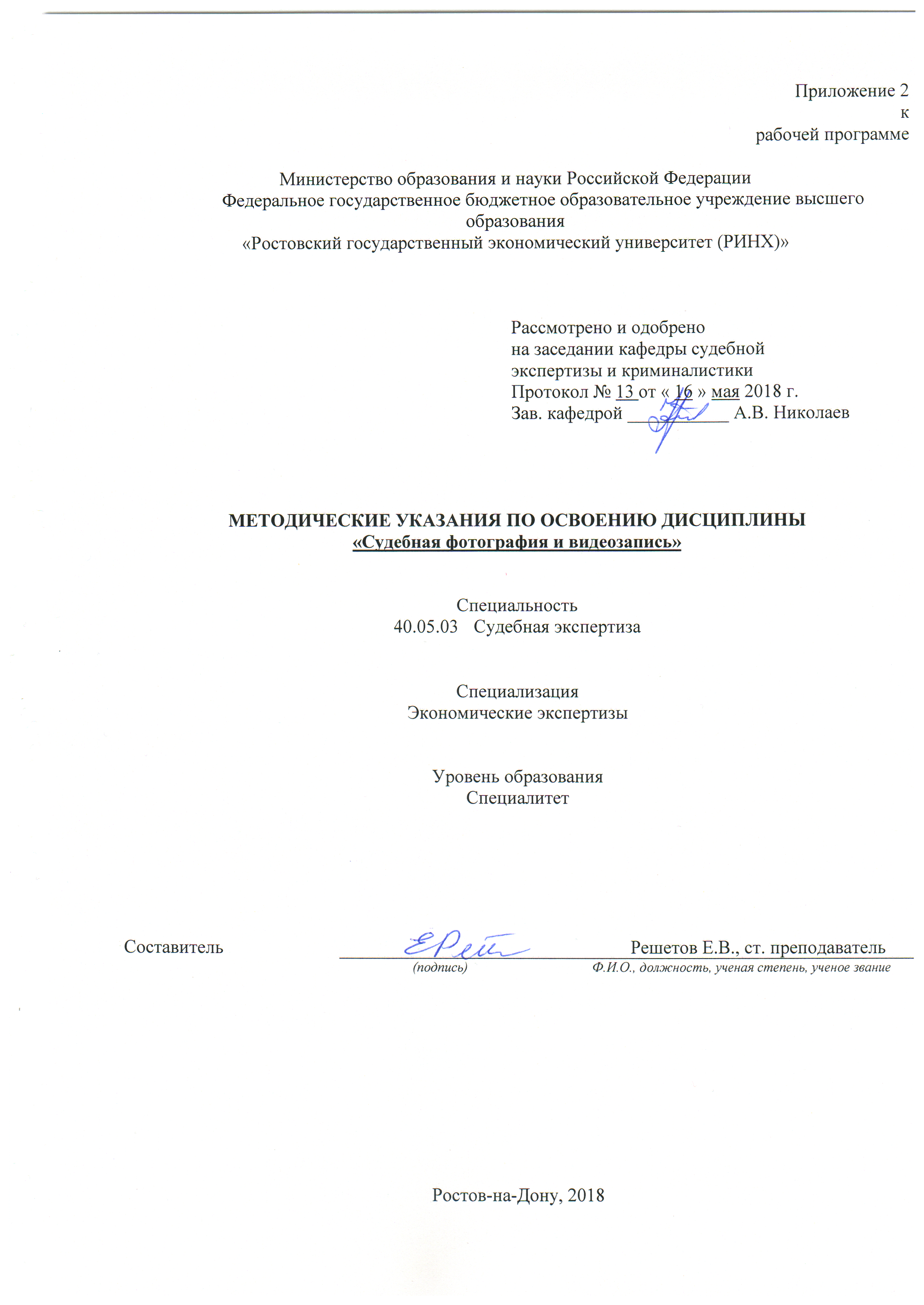 Методические  указания  по  освоению  дисциплины  «Судебная фотография и видеозапись» адресованы  студентам  очной 5-летней формы обучения, уровень образования - специалитет. Учебным планом по специальности 40.05.03 «Судебная экспертиза», специализация «Экономические экспертизы», для освоения  дисциплины  «Судебная фотография и видеозапись» предусмотрены лекции и практические занятия.В ходе лекционных занятий рассматриваются все темы программы, преподаватель излагает и разъясняет основные, наиболее сложные понятия темы, а также связанные с ней теоретические и практические проблемы. Раскрываются теоретические вопросы судебной фотографии и видеозаписи, описываются методы и средства криминалистических исследований с использованием фото- видеоаппаратуры. У студентов формируются знания о приемах выявления, закрепления, обработки и исследования видимых и невидимых следов с использованием фото- видеоаппаратуры. Даются  рекомендации для самостоятельной работы и подготовке к практическим занятиям. В ходе практических занятий углубляются и закрепляются знания студентов  по  ряду  рассмотренных  на  лекциях  вопросов,  они служат для закрепления изученного материала, развития умений и навыков подготовки докладов, рефератов, приобретения опыта устных публичных выступлений, ведения дискуссии, аргументации и защиты выдвигаемых положений, а также для контроля преподавателем степени подготовленности студентов по изучаемой дисциплине. На практических занятиях происходит приобретение знаний, умений, навыков, необходимых для использования фото- видеоаппаратуры для фиксации доказательственной информации, необходимой для успешного расследования и судебного рассмотрения уголовных дел.Семинар, как форма практических занятий, предполагает свободный обмен мнениями по избранной тематике. Он начинается со вступительного слова преподавателя, формулирующего цель занятия и характеризующего его основную проблематику. Затем, как правило, заслушиваются сообщения студентов. Обсуждение сообщения совмещается с рассмотрением намеченных вопросов. Сообщения, предполагающие анализ публикаций по отдельным вопросам семинара, заслушиваются обычно в середине занятия. Поощряется выдвижение и обсуждение альтернативных мнений. В заключительном слове преподаватель подводит итоги обсуждения и объявляет оценки выступавшим студентам. В целях контроля подготовленности студентов и привития им навыков краткого письменного изложения своих мыслей преподаватель в ходе семинарских занятий может осуществлять текущий контроль знаний в виде тестовых заданий. Качество учебной работы студентов преподаватель оценивает в конце семинара.При подготовке к практическим занятиям каждый студент должен:  – изучить рекомендованную учебную литературу;  – изучить конспекты лекций;  – подготовить ответы на все вопросы по изучаемой теме;  – решить домашние задания, рекомендованные преподавателем при изучении каждой темы.    По согласованию с  преподавателем  студент  может  подготовить реферат по определенной  теме. Цель выполнения реферативной работы - самостоятельное глубокое изучение и анализ конкретных вопросов, получение навыков библиографического поиска, аналитической работы с литературой, письменного оформления текста. Реферат - это самостоятельное творческое исследование студентом определенной темы, он должен быть целостным и законченным, творческой научной работой. Автор реферата должен показать умение разбираться в проблеме, систематизировать научные знания, применять теоретические знания на практике.Реферат выполняется самостоятельно, плагиат недопустим. Мысли других авторов, цитаты, изложение учебных и методических материалов должны иметь ссылки на источник. Реферат выполняется по одной из предложенных тем по выбору обучающегося. Чтобы работа над рефератом была более эффективной, необходимо правильно выбрать тему реферата с учетом интересов обучающегося и актуальности самой проблемы. Желательно, чтобы обучающийся имел общее представление об основных вопросах, литературе по выбранной теме. Примерный перечень тем предоставляется преподавателем. Обучающийся может предложить собственную тему исследования, обосновав ее целесообразность.При написании работы необходимо использовать рекомендуемую литературу: учебные и практические пособия, учебники, монографические исследования, статьи в юридических и иных научных журналах; пользоваться газетными и статистическими материалами.Структурно реферативная и курсовая работа должна выглядеть следующим образом:титульный лист;план работы (оглавление);текст работы, состоящий из введения, основной
части (главы и параграфы) и заключения;список использованной литературы. Рекомендуемый объем - 15-20 страниц текста.Работа над рефератом и курсовой работой начинается с составления плана. Продуманность плана — основа успешной и творческой работы над проблемой. Во введении автор обосновывает выбор темы, ее актуальность, место в существующей проблематике, степень ее разработанности и освещенности в литературе, определяются цели и задачи исследования. Желателен сжатый обзор научной литературы. В основной части выделяют 2-3 вопроса рассматриваемой проблемы (главы, параграфы), в которых формулируются ключевые положения темы. В них автор развернуто излагает анализ проблемы, доказывает выдвинутые положения. При необходимости главы, параграфы должны заканчиваться логическими выводами, подводящими итоги соответствующего этапа исследования. Желательно, чтобы главы не отличались сильно по объему. Приступать к написанию реферата лучше после изучения основной литературы, вдумчивого осмысления принципов решения проблемы, противоположных подходов к ее рассмотрению. Основное содержание реферата излагается по вопросам плана последовательно, доказательно, аргументировано, что является основным достоинством самостоятельной работы. В заключении подводятся итоги исследования, обобщаются полученные результаты, делаются выводы по реферативной работе, рекомендации по применению результатов. В оглавлении введению и заключению не присваивается порядковый номер. Нумеруются лишь главы и параграфы основной части работы.В процессе подготовки к занятиям студенты  могут  воспользоваться  консультациями преподавателя.  Вопросы, не  рассмотренные  на  лекциях  и  практических занятиях, должны  быть  изучены  студентами  в  ходе  самостоятельной  работы. Контроль  самостоятельной  работы  студентов  над  учебной  программой курса  осуществляется  в  ходе   занятий методом  устного опроса  и  посредством  тестирования.  В  ходе  самостоятельной  работы  каждый  студент  обязан  прочитать  основную  и  по  возможности  дополнительную  литературу  по  изучаемой  теме,  дополнить  конспекты лекций  недостающим  материалом,  выписками  из  рекомендованных первоисточников.  Выделить  непонятные  термины,  найти  их  значение  в энциклопедических словарях.При  реализации  различных  видов  учебной  работы  используются разнообразные (в т.ч. интерактивные) методы обучения, в частности:- интерактивная доска для подготовки и проведения лекционных и семинарских занятий.  Для подготовки к занятиям, текущему контролю и промежуточной аттестации  студенты  могут  воспользоваться электронной библиотекой ВУЗа http://library.rsue.ru/. Также обучающиеся могут  взять  на  дом необходимую  литературу  на  абонементе  вузовской библиотеки или воспользоваться читальными залами вуза.  УП: 40.05.03_1.plxУП: 40.05.03_1.plxУП: 40.05.03_1.plxстр. 41. ЦЕЛИ ОСВОЕНИЯ ДИСЦИПЛИНЫ1. ЦЕЛИ ОСВОЕНИЯ ДИСЦИПЛИНЫ1. ЦЕЛИ ОСВОЕНИЯ ДИСЦИПЛИНЫ1. ЦЕЛИ ОСВОЕНИЯ ДИСЦИПЛИНЫ1. ЦЕЛИ ОСВОЕНИЯ ДИСЦИПЛИНЫ1.1Цель: обучение специальным знаниям по теоретическим основам судебной фотографии и судебной видеозаписи, а также формирование умений и навыков пользования фото- видеоаппаратурой для фиксации доказательственной информации, необходимой для успешного расследования и судебного рассмотрения уголовных дел.Цель: обучение специальным знаниям по теоретическим основам судебной фотографии и судебной видеозаписи, а также формирование умений и навыков пользования фото- видеоаппаратурой для фиксации доказательственной информации, необходимой для успешного расследования и судебного рассмотрения уголовных дел.Цель: обучение специальным знаниям по теоретическим основам судебной фотографии и судебной видеозаписи, а также формирование умений и навыков пользования фото- видеоаппаратурой для фиксации доказательственной информации, необходимой для успешного расследования и судебного рассмотрения уголовных дел.Цель: обучение специальным знаниям по теоретическим основам судебной фотографии и судебной видеозаписи, а также формирование умений и навыков пользования фото- видеоаппаратурой для фиксации доказательственной информации, необходимой для успешного расследования и судебного рассмотрения уголовных дел.1.2Задачи: научить студентов пользоваться различными фотографическими средствами, средствами видеозаписи; уметь применять различные способы фотографирования и видеозаписи при осмотре мест происшествий, при проведении других следственных действий; выявлять криминалистически значимые признаки в любой следственной ситуации,  подбирать для каждого конкретного случая параметры фотосъемки, режимы работы фото - и видеооборудования; проводить криминалистические исследования с использованием фото- видеоаппаратуры.Задачи: научить студентов пользоваться различными фотографическими средствами, средствами видеозаписи; уметь применять различные способы фотографирования и видеозаписи при осмотре мест происшествий, при проведении других следственных действий; выявлять криминалистически значимые признаки в любой следственной ситуации,  подбирать для каждого конкретного случая параметры фотосъемки, режимы работы фото - и видеооборудования; проводить криминалистические исследования с использованием фото- видеоаппаратуры.Задачи: научить студентов пользоваться различными фотографическими средствами, средствами видеозаписи; уметь применять различные способы фотографирования и видеозаписи при осмотре мест происшествий, при проведении других следственных действий; выявлять криминалистически значимые признаки в любой следственной ситуации,  подбирать для каждого конкретного случая параметры фотосъемки, режимы работы фото - и видеооборудования; проводить криминалистические исследования с использованием фото- видеоаппаратуры.Задачи: научить студентов пользоваться различными фотографическими средствами, средствами видеозаписи; уметь применять различные способы фотографирования и видеозаписи при осмотре мест происшествий, при проведении других следственных действий; выявлять криминалистически значимые признаки в любой следственной ситуации,  подбирать для каждого конкретного случая параметры фотосъемки, режимы работы фото - и видеооборудования; проводить криминалистические исследования с использованием фото- видеоаппаратуры.2. МЕСТО ДИСЦИПЛИНЫ В СТРУКТУРЕ ОБРАЗОВАТЕЛЬНОЙ ПРОГРАММЫ2. МЕСТО ДИСЦИПЛИНЫ В СТРУКТУРЕ ОБРАЗОВАТЕЛЬНОЙ ПРОГРАММЫ2. МЕСТО ДИСЦИПЛИНЫ В СТРУКТУРЕ ОБРАЗОВАТЕЛЬНОЙ ПРОГРАММЫ2. МЕСТО ДИСЦИПЛИНЫ В СТРУКТУРЕ ОБРАЗОВАТЕЛЬНОЙ ПРОГРАММЫ2. МЕСТО ДИСЦИПЛИНЫ В СТРУКТУРЕ ОБРАЗОВАТЕЛЬНОЙ ПРОГРАММЫЦикл (раздел) ООП:Цикл (раздел) ООП:Б1.ББ1.ББ1.Б2.1Требования к предварительной подготовке обучающегося:Требования к предварительной подготовке обучающегося:Требования к предварительной подготовке обучающегося:Требования к предварительной подготовке обучающегося:2.1.1Необходимыми условиями для успешного освоения дисциплины являются навыки, знания и умения, полученные в результате изучения дисциплин: КриминалистикаНеобходимыми условиями для успешного освоения дисциплины являются навыки, знания и умения, полученные в результате изучения дисциплин: КриминалистикаНеобходимыми условиями для успешного освоения дисциплины являются навыки, знания и умения, полученные в результате изучения дисциплин: КриминалистикаНеобходимыми условиями для успешного освоения дисциплины являются навыки, знания и умения, полученные в результате изучения дисциплин: Криминалистика2.1.2Методы и средства экспертных исследованийМетоды и средства экспертных исследованийМетоды и средства экспертных исследованийМетоды и средства экспертных исследований2.1.3Практика по получению первичных профессиональных умений, в том числе первичных умений и навыков научно- исследовательской деятельностиПрактика по получению первичных профессиональных умений, в том числе первичных умений и навыков научно- исследовательской деятельностиПрактика по получению первичных профессиональных умений, в том числе первичных умений и навыков научно- исследовательской деятельностиПрактика по получению первичных профессиональных умений, в том числе первичных умений и навыков научно- исследовательской деятельности2.2Дисциплины и практики, для которых освоение данной дисциплины (модуля) необходимо как предшествующее:Дисциплины и практики, для которых освоение данной дисциплины (модуля) необходимо как предшествующее:Дисциплины и практики, для которых освоение данной дисциплины (модуля) необходимо как предшествующее:Дисциплины и практики, для которых освоение данной дисциплины (модуля) необходимо как предшествующее:2.2.1Естественнонаучные методы судебно-экспертных исследованийЕстественнонаучные методы судебно-экспертных исследованийЕстественнонаучные методы судебно-экспертных исследованийЕстественнонаучные методы судебно-экспертных исследований2.2.2Дактилоскопия и дактилоскопическая экспертизаДактилоскопия и дактилоскопическая экспертизаДактилоскопия и дактилоскопическая экспертизаДактилоскопия и дактилоскопическая экспертиза2.2.3Трасология и трасологическая экспертизаТрасология и трасологическая экспертизаТрасология и трасологическая экспертизаТрасология и трасологическая экспертиза2.2.4Криминалистическое учение о внешнем облике человекаКриминалистическое учение о внешнем облике человекаКриминалистическое учение о внешнем облике человекаКриминалистическое учение о внешнем облике человека2.2.5Технико-криминалистическая экспертиза документовТехнико-криминалистическая экспертиза документовТехнико-криминалистическая экспертиза документовТехнико-криминалистическая экспертиза документов3. ТРЕБОВАНИЯ К РЕЗУЛЬТАТАМ ОСВОЕНИЯ ДИСЦИПЛИНЫ3. ТРЕБОВАНИЯ К РЕЗУЛЬТАТАМ ОСВОЕНИЯ ДИСЦИПЛИНЫ3. ТРЕБОВАНИЯ К РЕЗУЛЬТАТАМ ОСВОЕНИЯ ДИСЦИПЛИНЫ3. ТРЕБОВАНИЯ К РЕЗУЛЬТАТАМ ОСВОЕНИЯ ДИСЦИПЛИНЫ3. ТРЕБОВАНИЯ К РЕЗУЛЬТАТАМ ОСВОЕНИЯ ДИСЦИПЛИНЫОК-12:      способностью работать с различными информационными ресурсами и технологиями, применять основные методы, способы и средства получения, хранения, поиска, систематизации, обработки и передачи информацииОК-12:      способностью работать с различными информационными ресурсами и технологиями, применять основные методы, способы и средства получения, хранения, поиска, систематизации, обработки и передачи информацииОК-12:      способностью работать с различными информационными ресурсами и технологиями, применять основные методы, способы и средства получения, хранения, поиска, систематизации, обработки и передачи информацииОК-12:      способностью работать с различными информационными ресурсами и технологиями, применять основные методы, способы и средства получения, хранения, поиска, систематизации, обработки и передачи информацииОК-12:      способностью работать с различными информационными ресурсами и технологиями, применять основные методы, способы и средства получения, хранения, поиска, систематизации, обработки и передачи информацииЗнать:Знать:Знать:Знать:Знать:- типологию информации и способы ее преобразования;- специфику работы электронных информационно-образовательных ресурсов (прикладных программ)- типологию информации и способы ее преобразования;- специфику работы электронных информационно-образовательных ресурсов (прикладных программ)- типологию информации и способы ее преобразования;- специфику работы электронных информационно-образовательных ресурсов (прикладных программ)- типологию информации и способы ее преобразования;- специфику работы электронных информационно-образовательных ресурсов (прикладных программ)- типологию информации и способы ее преобразования;- специфику работы электронных информационно-образовательных ресурсов (прикладных программ)Уметь:Уметь:Уметь:Уметь:Уметь:- идентифицировать тип и формат потенциальных источников информации;- оценивать качество и содержание информации, выделять наиболее существенные факты и концепции информационных технологий;- применять различные методы, способы и средства получения, хранения и  переработки информации (базы данных, текстовые редакторы и т.п.);- работать в операционной системе; управлять электронной почтой; работать  в текстовом редакторе; работать с электронными таблицами; готовить презен-тации; использовать графические объекты в электронных документах; работать с базами данных;- работать с информационно-аналитическими системами, обеспечивающими сбор, обработку, хранение и анализ данных;- эффективно использовать полученную информацию для достижения поставленных целей;- соблюдать этические и юридические нормы использования информации- идентифицировать тип и формат потенциальных источников информации;- оценивать качество и содержание информации, выделять наиболее существенные факты и концепции информационных технологий;- применять различные методы, способы и средства получения, хранения и  переработки информации (базы данных, текстовые редакторы и т.п.);- работать в операционной системе; управлять электронной почтой; работать  в текстовом редакторе; работать с электронными таблицами; готовить презен-тации; использовать графические объекты в электронных документах; работать с базами данных;- работать с информационно-аналитическими системами, обеспечивающими сбор, обработку, хранение и анализ данных;- эффективно использовать полученную информацию для достижения поставленных целей;- соблюдать этические и юридические нормы использования информации- идентифицировать тип и формат потенциальных источников информации;- оценивать качество и содержание информации, выделять наиболее существенные факты и концепции информационных технологий;- применять различные методы, способы и средства получения, хранения и  переработки информации (базы данных, текстовые редакторы и т.п.);- работать в операционной системе; управлять электронной почтой; работать  в текстовом редакторе; работать с электронными таблицами; готовить презен-тации; использовать графические объекты в электронных документах; работать с базами данных;- работать с информационно-аналитическими системами, обеспечивающими сбор, обработку, хранение и анализ данных;- эффективно использовать полученную информацию для достижения поставленных целей;- соблюдать этические и юридические нормы использования информации- идентифицировать тип и формат потенциальных источников информации;- оценивать качество и содержание информации, выделять наиболее существенные факты и концепции информационных технологий;- применять различные методы, способы и средства получения, хранения и  переработки информации (базы данных, текстовые редакторы и т.п.);- работать в операционной системе; управлять электронной почтой; работать  в текстовом редакторе; работать с электронными таблицами; готовить презен-тации; использовать графические объекты в электронных документах; работать с базами данных;- работать с информационно-аналитическими системами, обеспечивающими сбор, обработку, хранение и анализ данных;- эффективно использовать полученную информацию для достижения поставленных целей;- соблюдать этические и юридические нормы использования информации- идентифицировать тип и формат потенциальных источников информации;- оценивать качество и содержание информации, выделять наиболее существенные факты и концепции информационных технологий;- применять различные методы, способы и средства получения, хранения и  переработки информации (базы данных, текстовые редакторы и т.п.);- работать в операционной системе; управлять электронной почтой; работать  в текстовом редакторе; работать с электронными таблицами; готовить презен-тации; использовать графические объекты в электронных документах; работать с базами данных;- работать с информационно-аналитическими системами, обеспечивающими сбор, обработку, хранение и анализ данных;- эффективно использовать полученную информацию для достижения поставленных целей;- соблюдать этические и юридические нормы использования информацииВладеть:Владеть:Владеть:Владеть:Владеть:- навыками самостоятельной оценки и интерпретации информации;- основными методами, способами и средствами получения, хранения и переработки информации;- навыками уверенной работы с компьютером, как средством управления информацией- навыками самостоятельной оценки и интерпретации информации;- основными методами, способами и средствами получения, хранения и переработки информации;- навыками уверенной работы с компьютером, как средством управления информацией- навыками самостоятельной оценки и интерпретации информации;- основными методами, способами и средствами получения, хранения и переработки информации;- навыками уверенной работы с компьютером, как средством управления информацией- навыками самостоятельной оценки и интерпретации информации;- основными методами, способами и средствами получения, хранения и переработки информации;- навыками уверенной работы с компьютером, как средством управления информацией- навыками самостоятельной оценки и интерпретации информации;- основными методами, способами и средствами получения, хранения и переработки информации;- навыками уверенной работы с компьютером, как средством управления информациейПК-2: способностью применять методики судебных экспертных исследований в профессиональной деятельностиПК-2: способностью применять методики судебных экспертных исследований в профессиональной деятельностиПК-2: способностью применять методики судебных экспертных исследований в профессиональной деятельностиПК-2: способностью применять методики судебных экспертных исследований в профессиональной деятельностиПК-2: способностью применять методики судебных экспертных исследований в профессиональной деятельностиЗнать:Знать:Знать:Знать:Знать:- методические основы судебной экспертизы в необходимом для профессиональной деятельности объеме;- содержание частных методик по производству судебных экспертиз и исследований в соответствии с выбранной специализацией- методические основы судебной экспертизы в необходимом для профессиональной деятельности объеме;- содержание частных методик по производству судебных экспертиз и исследований в соответствии с выбранной специализацией- методические основы судебной экспертизы в необходимом для профессиональной деятельности объеме;- содержание частных методик по производству судебных экспертиз и исследований в соответствии с выбранной специализацией- методические основы судебной экспертизы в необходимом для профессиональной деятельности объеме;- содержание частных методик по производству судебных экспертиз и исследований в соответствии с выбранной специализацией- методические основы судебной экспертизы в необходимом для профессиональной деятельности объеме;- содержание частных методик по производству судебных экспертиз и исследований в соответствии с выбранной специализациейУметь:Уметь:Уметь:Уметь:Уметь:- применять методики  судебных экспертных исследований в профессиональной деятельности;- действовать в соответствии с методическими указаниями и рекомендациями- применять методики  судебных экспертных исследований в профессиональной деятельности;- действовать в соответствии с методическими указаниями и рекомендациями- применять методики  судебных экспертных исследований в профессиональной деятельности;- действовать в соответствии с методическими указаниями и рекомендациями- применять методики  судебных экспертных исследований в профессиональной деятельности;- действовать в соответствии с методическими указаниями и рекомендациями- применять методики  судебных экспертных исследований в профессиональной деятельности;- действовать в соответствии с методическими указаниями и рекомендациямиВладеть:Владеть:Владеть:Владеть:Владеть:УП: 40.05.03_1.plxУП: 40.05.03_1.plxстр. 5- способностью применять на практике знания методических основ судебной экспертизы в профессиональной деятельности- способностью применять на практике знания методических основ судебной экспертизы в профессиональной деятельности- способностью применять на практике знания методических основ судебной экспертизы в профессиональной деятельности- способностью применять на практике знания методических основ судебной экспертизы в профессиональной деятельности- способностью применять на практике знания методических основ судебной экспертизы в профессиональной деятельности- способностью применять на практике знания методических основ судебной экспертизы в профессиональной деятельности- способностью применять на практике знания методических основ судебной экспертизы в профессиональной деятельности- способностью применять на практике знания методических основ судебной экспертизы в профессиональной деятельности- способностью применять на практике знания методических основ судебной экспертизы в профессиональной деятельностиПК-4: способностью применять технические средства при обнаружении, фиксации и исследовании материальных объектов - вещественных доказательств в процессе производства судебных экспертизПК-4: способностью применять технические средства при обнаружении, фиксации и исследовании материальных объектов - вещественных доказательств в процессе производства судебных экспертизПК-4: способностью применять технические средства при обнаружении, фиксации и исследовании материальных объектов - вещественных доказательств в процессе производства судебных экспертизПК-4: способностью применять технические средства при обнаружении, фиксации и исследовании материальных объектов - вещественных доказательств в процессе производства судебных экспертизПК-4: способностью применять технические средства при обнаружении, фиксации и исследовании материальных объектов - вещественных доказательств в процессе производства судебных экспертизПК-4: способностью применять технические средства при обнаружении, фиксации и исследовании материальных объектов - вещественных доказательств в процессе производства судебных экспертизПК-4: способностью применять технические средства при обнаружении, фиксации и исследовании материальных объектов - вещественных доказательств в процессе производства судебных экспертизПК-4: способностью применять технические средства при обнаружении, фиксации и исследовании материальных объектов - вещественных доказательств в процессе производства судебных экспертизПК-4: способностью применять технические средства при обнаружении, фиксации и исследовании материальных объектов - вещественных доказательств в процессе производства судебных экспертизЗнать:Знать:Знать:Знать:Знать:Знать:Знать:Знать:Знать:-  методологические основы криминалистики; ее систему и связь с другими науками; понятия, задачи, терминологию и функции науки;  правила обнаружения, изъятия и фиксации следов при раскрытии преступлений; возможности исследования веществен-ных доказательств, изъятых при проведении оперативно-розыскных мероприятий и следственных действий;  правовые основы выполнения следственных действий;  основные тенденции развития криминалистических методов.-  методологические основы криминалистики; ее систему и связь с другими науками; понятия, задачи, терминологию и функции науки;  правила обнаружения, изъятия и фиксации следов при раскрытии преступлений; возможности исследования веществен-ных доказательств, изъятых при проведении оперативно-розыскных мероприятий и следственных действий;  правовые основы выполнения следственных действий;  основные тенденции развития криминалистических методов.-  методологические основы криминалистики; ее систему и связь с другими науками; понятия, задачи, терминологию и функции науки;  правила обнаружения, изъятия и фиксации следов при раскрытии преступлений; возможности исследования веществен-ных доказательств, изъятых при проведении оперативно-розыскных мероприятий и следственных действий;  правовые основы выполнения следственных действий;  основные тенденции развития криминалистических методов.-  методологические основы криминалистики; ее систему и связь с другими науками; понятия, задачи, терминологию и функции науки;  правила обнаружения, изъятия и фиксации следов при раскрытии преступлений; возможности исследования веществен-ных доказательств, изъятых при проведении оперативно-розыскных мероприятий и следственных действий;  правовые основы выполнения следственных действий;  основные тенденции развития криминалистических методов.-  методологические основы криминалистики; ее систему и связь с другими науками; понятия, задачи, терминологию и функции науки;  правила обнаружения, изъятия и фиксации следов при раскрытии преступлений; возможности исследования веществен-ных доказательств, изъятых при проведении оперативно-розыскных мероприятий и следственных действий;  правовые основы выполнения следственных действий;  основные тенденции развития криминалистических методов.-  методологические основы криминалистики; ее систему и связь с другими науками; понятия, задачи, терминологию и функции науки;  правила обнаружения, изъятия и фиксации следов при раскрытии преступлений; возможности исследования веществен-ных доказательств, изъятых при проведении оперативно-розыскных мероприятий и следственных действий;  правовые основы выполнения следственных действий;  основные тенденции развития криминалистических методов.-  методологические основы криминалистики; ее систему и связь с другими науками; понятия, задачи, терминологию и функции науки;  правила обнаружения, изъятия и фиксации следов при раскрытии преступлений; возможности исследования веществен-ных доказательств, изъятых при проведении оперативно-розыскных мероприятий и следственных действий;  правовые основы выполнения следственных действий;  основные тенденции развития криминалистических методов.-  методологические основы криминалистики; ее систему и связь с другими науками; понятия, задачи, терминологию и функции науки;  правила обнаружения, изъятия и фиксации следов при раскрытии преступлений; возможности исследования веществен-ных доказательств, изъятых при проведении оперативно-розыскных мероприятий и следственных действий;  правовые основы выполнения следственных действий;  основные тенденции развития криминалистических методов.-  методологические основы криминалистики; ее систему и связь с другими науками; понятия, задачи, терминологию и функции науки;  правила обнаружения, изъятия и фиксации следов при раскрытии преступлений; возможности исследования веществен-ных доказательств, изъятых при проведении оперативно-розыскных мероприятий и следственных действий;  правовые основы выполнения следственных действий;  основные тенденции развития криминалистических методов.Уметь:Уметь:Уметь:Уметь:Уметь:Уметь:Уметь:Уметь:Уметь:- анализировать правовые нормы, регулирующие уголовно-процессуальные  отношения; анализировать следственную и судеб0ную  практику; составлять необходимые приложения к процессуальным документам (фототаблицы, схемы и др.); решать тактиче0ские задачи, основанные на примере дея0тельности правоохранительных органов; применять на практике полученные теоретические знания.- анализировать правовые нормы, регулирующие уголовно-процессуальные  отношения; анализировать следственную и судеб0ную  практику; составлять необходимые приложения к процессуальным документам (фототаблицы, схемы и др.); решать тактиче0ские задачи, основанные на примере дея0тельности правоохранительных органов; применять на практике полученные теоретические знания.- анализировать правовые нормы, регулирующие уголовно-процессуальные  отношения; анализировать следственную и судеб0ную  практику; составлять необходимые приложения к процессуальным документам (фототаблицы, схемы и др.); решать тактиче0ские задачи, основанные на примере дея0тельности правоохранительных органов; применять на практике полученные теоретические знания.- анализировать правовые нормы, регулирующие уголовно-процессуальные  отношения; анализировать следственную и судеб0ную  практику; составлять необходимые приложения к процессуальным документам (фототаблицы, схемы и др.); решать тактиче0ские задачи, основанные на примере дея0тельности правоохранительных органов; применять на практике полученные теоретические знания.- анализировать правовые нормы, регулирующие уголовно-процессуальные  отношения; анализировать следственную и судеб0ную  практику; составлять необходимые приложения к процессуальным документам (фототаблицы, схемы и др.); решать тактиче0ские задачи, основанные на примере дея0тельности правоохранительных органов; применять на практике полученные теоретические знания.- анализировать правовые нормы, регулирующие уголовно-процессуальные  отношения; анализировать следственную и судеб0ную  практику; составлять необходимые приложения к процессуальным документам (фототаблицы, схемы и др.); решать тактиче0ские задачи, основанные на примере дея0тельности правоохранительных органов; применять на практике полученные теоретические знания.- анализировать правовые нормы, регулирующие уголовно-процессуальные  отношения; анализировать следственную и судеб0ную  практику; составлять необходимые приложения к процессуальным документам (фототаблицы, схемы и др.); решать тактиче0ские задачи, основанные на примере дея0тельности правоохранительных органов; применять на практике полученные теоретические знания.- анализировать правовые нормы, регулирующие уголовно-процессуальные  отношения; анализировать следственную и судеб0ную  практику; составлять необходимые приложения к процессуальным документам (фототаблицы, схемы и др.); решать тактиче0ские задачи, основанные на примере дея0тельности правоохранительных органов; применять на практике полученные теоретические знания.- анализировать правовые нормы, регулирующие уголовно-процессуальные  отношения; анализировать следственную и судеб0ную  практику; составлять необходимые приложения к процессуальным документам (фототаблицы, схемы и др.); решать тактиче0ские задачи, основанные на примере дея0тельности правоохранительных органов; применять на практике полученные теоретические знания.Владеть:Владеть:Владеть:Владеть:Владеть:Владеть:Владеть:Владеть:Владеть:- представлениями о том, как наиболее грамотно и целесообразно применить  закон в конкретной следственной ситуации способностью применять на практике знания теоретических, методических, процессуальных и организационных основ судебной экспертизы, криминалистики при производстве судебных экспертиз и исследований.- представлениями о том, как наиболее грамотно и целесообразно применить  закон в конкретной следственной ситуации способностью применять на практике знания теоретических, методических, процессуальных и организационных основ судебной экспертизы, криминалистики при производстве судебных экспертиз и исследований.- представлениями о том, как наиболее грамотно и целесообразно применить  закон в конкретной следственной ситуации способностью применять на практике знания теоретических, методических, процессуальных и организационных основ судебной экспертизы, криминалистики при производстве судебных экспертиз и исследований.- представлениями о том, как наиболее грамотно и целесообразно применить  закон в конкретной следственной ситуации способностью применять на практике знания теоретических, методических, процессуальных и организационных основ судебной экспертизы, криминалистики при производстве судебных экспертиз и исследований.- представлениями о том, как наиболее грамотно и целесообразно применить  закон в конкретной следственной ситуации способностью применять на практике знания теоретических, методических, процессуальных и организационных основ судебной экспертизы, криминалистики при производстве судебных экспертиз и исследований.- представлениями о том, как наиболее грамотно и целесообразно применить  закон в конкретной следственной ситуации способностью применять на практике знания теоретических, методических, процессуальных и организационных основ судебной экспертизы, криминалистики при производстве судебных экспертиз и исследований.- представлениями о том, как наиболее грамотно и целесообразно применить  закон в конкретной следственной ситуации способностью применять на практике знания теоретических, методических, процессуальных и организационных основ судебной экспертизы, криминалистики при производстве судебных экспертиз и исследований.- представлениями о том, как наиболее грамотно и целесообразно применить  закон в конкретной следственной ситуации способностью применять на практике знания теоретических, методических, процессуальных и организационных основ судебной экспертизы, криминалистики при производстве судебных экспертиз и исследований.- представлениями о том, как наиболее грамотно и целесообразно применить  закон в конкретной следственной ситуации способностью применять на практике знания теоретических, методических, процессуальных и организационных основ судебной экспертизы, криминалистики при производстве судебных экспертиз и исследований.ПК-6: способностью применять при осмотре места происшествия технико-криминалистические методы и средства поиска, обнаружения, фиксации, изъятия и предварительного исследования материальных объектов - вещественных доказательствПК-6: способностью применять при осмотре места происшествия технико-криминалистические методы и средства поиска, обнаружения, фиксации, изъятия и предварительного исследования материальных объектов - вещественных доказательствПК-6: способностью применять при осмотре места происшествия технико-криминалистические методы и средства поиска, обнаружения, фиксации, изъятия и предварительного исследования материальных объектов - вещественных доказательствПК-6: способностью применять при осмотре места происшествия технико-криминалистические методы и средства поиска, обнаружения, фиксации, изъятия и предварительного исследования материальных объектов - вещественных доказательствПК-6: способностью применять при осмотре места происшествия технико-криминалистические методы и средства поиска, обнаружения, фиксации, изъятия и предварительного исследования материальных объектов - вещественных доказательствПК-6: способностью применять при осмотре места происшествия технико-криминалистические методы и средства поиска, обнаружения, фиксации, изъятия и предварительного исследования материальных объектов - вещественных доказательствПК-6: способностью применять при осмотре места происшествия технико-криминалистические методы и средства поиска, обнаружения, фиксации, изъятия и предварительного исследования материальных объектов - вещественных доказательствПК-6: способностью применять при осмотре места происшествия технико-криминалистические методы и средства поиска, обнаружения, фиксации, изъятия и предварительного исследования материальных объектов - вещественных доказательствПК-6: способностью применять при осмотре места происшествия технико-криминалистические методы и средства поиска, обнаружения, фиксации, изъятия и предварительного исследования материальных объектов - вещественных доказательствЗнать:Знать:Знать:Знать:Знать:Знать:Знать:Знать:Знать:- методологические основы методики  расследования происшествий; ее систему и связь с другими науками;- понятия, задачи, терминологию и функции науки;- правила обнаружения, изъятия и фиксации следов при раскрытии преступлений;- возможности исследования вещественных доказательств, изъятых при проведении оперативно-розыскных мероприятий и следственных действий;- правовые основы выполнения следственных действий;- основные тенденции развития криминалистических методов производстве судебных экспертиз и исследований- методологические основы методики  расследования происшествий; ее систему и связь с другими науками;- понятия, задачи, терминологию и функции науки;- правила обнаружения, изъятия и фиксации следов при раскрытии преступлений;- возможности исследования вещественных доказательств, изъятых при проведении оперативно-розыскных мероприятий и следственных действий;- правовые основы выполнения следственных действий;- основные тенденции развития криминалистических методов производстве судебных экспертиз и исследований- методологические основы методики  расследования происшествий; ее систему и связь с другими науками;- понятия, задачи, терминологию и функции науки;- правила обнаружения, изъятия и фиксации следов при раскрытии преступлений;- возможности исследования вещественных доказательств, изъятых при проведении оперативно-розыскных мероприятий и следственных действий;- правовые основы выполнения следственных действий;- основные тенденции развития криминалистических методов производстве судебных экспертиз и исследований- методологические основы методики  расследования происшествий; ее систему и связь с другими науками;- понятия, задачи, терминологию и функции науки;- правила обнаружения, изъятия и фиксации следов при раскрытии преступлений;- возможности исследования вещественных доказательств, изъятых при проведении оперативно-розыскных мероприятий и следственных действий;- правовые основы выполнения следственных действий;- основные тенденции развития криминалистических методов производстве судебных экспертиз и исследований- методологические основы методики  расследования происшествий; ее систему и связь с другими науками;- понятия, задачи, терминологию и функции науки;- правила обнаружения, изъятия и фиксации следов при раскрытии преступлений;- возможности исследования вещественных доказательств, изъятых при проведении оперативно-розыскных мероприятий и следственных действий;- правовые основы выполнения следственных действий;- основные тенденции развития криминалистических методов производстве судебных экспертиз и исследований- методологические основы методики  расследования происшествий; ее систему и связь с другими науками;- понятия, задачи, терминологию и функции науки;- правила обнаружения, изъятия и фиксации следов при раскрытии преступлений;- возможности исследования вещественных доказательств, изъятых при проведении оперативно-розыскных мероприятий и следственных действий;- правовые основы выполнения следственных действий;- основные тенденции развития криминалистических методов производстве судебных экспертиз и исследований- методологические основы методики  расследования происшествий; ее систему и связь с другими науками;- понятия, задачи, терминологию и функции науки;- правила обнаружения, изъятия и фиксации следов при раскрытии преступлений;- возможности исследования вещественных доказательств, изъятых при проведении оперативно-розыскных мероприятий и следственных действий;- правовые основы выполнения следственных действий;- основные тенденции развития криминалистических методов производстве судебных экспертиз и исследований- методологические основы методики  расследования происшествий; ее систему и связь с другими науками;- понятия, задачи, терминологию и функции науки;- правила обнаружения, изъятия и фиксации следов при раскрытии преступлений;- возможности исследования вещественных доказательств, изъятых при проведении оперативно-розыскных мероприятий и следственных действий;- правовые основы выполнения следственных действий;- основные тенденции развития криминалистических методов производстве судебных экспертиз и исследований- методологические основы методики  расследования происшествий; ее систему и связь с другими науками;- понятия, задачи, терминологию и функции науки;- правила обнаружения, изъятия и фиксации следов при раскрытии преступлений;- возможности исследования вещественных доказательств, изъятых при проведении оперативно-розыскных мероприятий и следственных действий;- правовые основы выполнения следственных действий;- основные тенденции развития криминалистических методов производстве судебных экспертиз и исследованийУметь:Уметь:Уметь:Уметь:Уметь:Уметь:Уметь:Уметь:Уметь:- анализировать правовые нормы, регулирующие уголовно-процессуальные  отношения;- анализировать следственную и судебную  практику;- составлять необходимые приложения к процессуальным документам (фототаблицы, схемы, изготовление слепков и др.);- решать тактические задачи, основанные на примере деятельности правоохранительных органов;- применять на практи-ке полученные теоретические знания- анализировать правовые нормы, регулирующие уголовно-процессуальные  отношения;- анализировать следственную и судебную  практику;- составлять необходимые приложения к процессуальным документам (фототаблицы, схемы, изготовление слепков и др.);- решать тактические задачи, основанные на примере деятельности правоохранительных органов;- применять на практи-ке полученные теоретические знания- анализировать правовые нормы, регулирующие уголовно-процессуальные  отношения;- анализировать следственную и судебную  практику;- составлять необходимые приложения к процессуальным документам (фототаблицы, схемы, изготовление слепков и др.);- решать тактические задачи, основанные на примере деятельности правоохранительных органов;- применять на практи-ке полученные теоретические знания- анализировать правовые нормы, регулирующие уголовно-процессуальные  отношения;- анализировать следственную и судебную  практику;- составлять необходимые приложения к процессуальным документам (фототаблицы, схемы, изготовление слепков и др.);- решать тактические задачи, основанные на примере деятельности правоохранительных органов;- применять на практи-ке полученные теоретические знания- анализировать правовые нормы, регулирующие уголовно-процессуальные  отношения;- анализировать следственную и судебную  практику;- составлять необходимые приложения к процессуальным документам (фототаблицы, схемы, изготовление слепков и др.);- решать тактические задачи, основанные на примере деятельности правоохранительных органов;- применять на практи-ке полученные теоретические знания- анализировать правовые нормы, регулирующие уголовно-процессуальные  отношения;- анализировать следственную и судебную  практику;- составлять необходимые приложения к процессуальным документам (фототаблицы, схемы, изготовление слепков и др.);- решать тактические задачи, основанные на примере деятельности правоохранительных органов;- применять на практи-ке полученные теоретические знания- анализировать правовые нормы, регулирующие уголовно-процессуальные  отношения;- анализировать следственную и судебную  практику;- составлять необходимые приложения к процессуальным документам (фототаблицы, схемы, изготовление слепков и др.);- решать тактические задачи, основанные на примере деятельности правоохранительных органов;- применять на практи-ке полученные теоретические знания- анализировать правовые нормы, регулирующие уголовно-процессуальные  отношения;- анализировать следственную и судебную  практику;- составлять необходимые приложения к процессуальным документам (фототаблицы, схемы, изготовление слепков и др.);- решать тактические задачи, основанные на примере деятельности правоохранительных органов;- применять на практи-ке полученные теоретические знания- анализировать правовые нормы, регулирующие уголовно-процессуальные  отношения;- анализировать следственную и судебную  практику;- составлять необходимые приложения к процессуальным документам (фототаблицы, схемы, изготовление слепков и др.);- решать тактические задачи, основанные на примере деятельности правоохранительных органов;- применять на практи-ке полученные теоретические знанияВладеть:Владеть:Владеть:Владеть:Владеть:Владеть:Владеть:Владеть:Владеть:- способностью применять на практике знания теоретических, методических, процессуальных и организационных основ судебной экспертизы, криминалистики при производстве судебных экспертиз и исследований- способностью применять на практике знания теоретических, методических, процессуальных и организационных основ судебной экспертизы, криминалистики при производстве судебных экспертиз и исследований- способностью применять на практике знания теоретических, методических, процессуальных и организационных основ судебной экспертизы, криминалистики при производстве судебных экспертиз и исследований- способностью применять на практике знания теоретических, методических, процессуальных и организационных основ судебной экспертизы, криминалистики при производстве судебных экспертиз и исследований- способностью применять на практике знания теоретических, методических, процессуальных и организационных основ судебной экспертизы, криминалистики при производстве судебных экспертиз и исследований- способностью применять на практике знания теоретических, методических, процессуальных и организационных основ судебной экспертизы, криминалистики при производстве судебных экспертиз и исследований- способностью применять на практике знания теоретических, методических, процессуальных и организационных основ судебной экспертизы, криминалистики при производстве судебных экспертиз и исследований- способностью применять на практике знания теоретических, методических, процессуальных и организационных основ судебной экспертизы, криминалистики при производстве судебных экспертиз и исследований- способностью применять на практике знания теоретических, методических, процессуальных и организационных основ судебной экспертизы, криминалистики при производстве судебных экспертиз и исследований4. СТРУКТУРА И СОДЕРЖАНИЕ ДИСЦИПЛИНЫ (МОДУЛЯ)4. СТРУКТУРА И СОДЕРЖАНИЕ ДИСЦИПЛИНЫ (МОДУЛЯ)4. СТРУКТУРА И СОДЕРЖАНИЕ ДИСЦИПЛИНЫ (МОДУЛЯ)4. СТРУКТУРА И СОДЕРЖАНИЕ ДИСЦИПЛИНЫ (МОДУЛЯ)4. СТРУКТУРА И СОДЕРЖАНИЕ ДИСЦИПЛИНЫ (МОДУЛЯ)4. СТРУКТУРА И СОДЕРЖАНИЕ ДИСЦИПЛИНЫ (МОДУЛЯ)4. СТРУКТУРА И СОДЕРЖАНИЕ ДИСЦИПЛИНЫ (МОДУЛЯ)4. СТРУКТУРА И СОДЕРЖАНИЕ ДИСЦИПЛИНЫ (МОДУЛЯ)4. СТРУКТУРА И СОДЕРЖАНИЕ ДИСЦИПЛИНЫ (МОДУЛЯ)Код занятияНаименование разделов и тем /вид занятия/Семестр / КурсЧасовКомпетен-цииЛитератураИнтер акт.ПримечаниеПримечаниеРаздел 1. 5 семестр Модуль 1: «Методы и средства судебной фотографии»1.1Тема 1:  «Введение в судебную фотографию»1. Краткий исторический очерк общей и судебной  фотографии.                 2.  Современное состояние судебной фотографии.       3. Перспективы развития судебной  фотографии.       4.  Понятие фотографии, ее основные функции.        5. Области применения фотографии.6. Возможности фотографического метода регистрации информации. /Лек/52ОК-12 ПК-2 ПК-4 ПК-6Л1.1 Л1.2 Л1.3 Л1.4 Л1.5 Л2.1 Л2.2 Л2.30УП: 40.05.03_1.plxУП: 40.05.03_1.plxстр. 61.2Тема 2: «Фотографическая аппаратура, оптика и принадлежности»1. Конструкция фотоаппаратов.2. Конструкция фотообъективов.3. Принадлежности к фотоаппаратам.4. Осветительные приборы, используемые при недостаточной освещенности. 5. Виды, методы и приемы следственной (запечатлевающей) фотогра-фии.6. Виды, методы и приемы экспертной (исследовательской) фотогра-фии.7. Виды, методы и приемы специальной (оперативной) фотографии. /Лек/52ОК-12 ПК-2 ПК-4 ПК-6Л1.1 Л1.2 Л1.3 Л1.4 Л1.5 Л2.1 Л2.2 Л2.301.3Тема 3: «Цифровая фотография»1. Процесс цифровой фотографии.2. Специальные технические средства цифровой фотографии, включая микро- ЭВМ, встроенные в фотоаппараты.3. Носители цифровой фотоинформации, передача фотоинформации от носителя одного вида на другой.4. Редактирование изображений с помощью графических редакторов. /Лек/52ОК-12 ПК-2 ПК-4 ПК-6Л1.1 Л1.2 Л1.3 Л1.4 Л1.5 Л2.1 Л2.2 Л2.301.4Тема 4: «Методы и средства запечатлевающей фотографии»1. Методы, технические средства и съемочные приемы общей фотографии.2. Правила и рекомендации по проведению фотосъемки различных криминалистических сюжетов и объектов методами общей фотографии.3. Применение методов запечатлевающей фотографии при проведении следственных действиях для фиксации материальных объектов, связанных с расследуемым событием.4. Методы запечатлевающей фотографии: измерительная, панорамная, репродукционная, опознавательная (сигналетическая).5. Методы и средства фотографирования при проведении оперативно-розыскных мероприятий.  /Лек/52ОК-12 ПК-2 ПК-4 ПК-6Л1.1 Л1.2 Л1.3 Л1.4 Л1.5 Л2.1 Л2.2 Л2.30УП: 40.05.03_1.plxУП: 40.05.03_1.plxстр. 71.5Тема 5: «Фотографирование на месте происшествия»1. Задачи фотосъемки на месте происшествия.2. Методы, способы, виды и приемы съемки.3. Ориентирующая, обзорная, узловая и детальная виды съемки.     4.  Фотографирование при проверке показаний на месте.5. Фотографирование при обыске, выемке.6. Фотографирование при предъявлении для опознания.7. Фотографирование при следственном эксперименте.8. Фотографирование при освидетельствовании.9. Фотографирование трупов.10. Процессуальное и техническое оформление фототаблиц к протоколам следственных действий: правила оформления, топография размещения фотоснимков. /Лек/52ОК-12 ПК-2 ПК-4 ПК-6Л1.1 Л1.2 Л1.3 Л1.4 Л1.5 Л2.1 Л2.2 Л2.30Раздел 2. Модуль 2: «Виды фотосъемки»2.1Тема 1: «Фотографирование общего вида предметов»1. Задачи съемки. Объекты фотографирования и характеристика их свойств. Методы, применяемые при съемке общего вида. Размещение объектов и вспомогательных элементов при съемке, выбор фона и установка освещения. Фотоаппаратура и приспособления, применяемые при съемке.2. Освещение при фотографировании общего вида. Направленное, рассеянное и смешанное освещение, характеристика их светотеневого эффекта. Бестеневое освещение с контровым и фоновым светом, способы их получения. Осветители и приспособления для получения бестеневого освещения.3. Особенности фотосъемки общего вида непрозрачных объектов: замков, холодного и огнестрельного оружия, документов. Особенности фотографирования общего вида изделий из стекла, предметов с бликующими поверхностями. /Лек/52ОК-12 ПК-2 ПК-4 ПК-6Л1.1 Л1.2 Л1.3 Л1.4 Л1.5 Л2.1 Л2.2 Л2.30УП: 40.05.03_1.plxУП: 40.05.03_1.plxстр. 82.2Тема 2: «Репродукционная и макрофотография»1. Репродукционная фотография: общая и специальная. Объекты репродукционной фотографии, их свойства. Классификация оригиналов.2. Репродукционная аппаратура: горизонтальные, вертикальные и универсальные аппараты. Требования, предъявляемые к репродукционным установкам.3. Техника репродукционной съемки. Подготовка объектов к съемке. Установка освещения. Выбор фона.4. Понятие, содержание и назначение макрофотографии; ее возможности  при фиксации и исследовании вещественных доказательств.5. Объекты макрофотографии, характеристика их свойств. Масштаб изображения.6. Фотографическая аппаратура для макросъемки. Освещение при макросъемке. Фотографирование в отраженном и проходящем свете.7. Техника макрофотографии. /Лек/52ОК-12 ПК-2 ПК-4 ПК-6Л1.1 Л1.2 Л1.3 Л1.4 Л1.5 Л2.1 Л2.2 Л2.302.3Тема 3.  «Микрофотография и фотография в невидимой части спектра»1. Понятие, содержание и назначение методов микрофотографии, ее возможности при исследовании вещественных доказательств.2. Объекты микрофотографии, характеристика их свойств.3. Микрофотографическая аппаратура. Микроскопы, их конструктивные и оптические элементы. Микрообъективы и окуляры.4. Типы фотокамер, используемых при микросъемке.5. Естественнонаучные основы фотографирования в невидимой зоне спектра. Методы фотографирования в невидимой зоне спектра.6. Ультрафиолетовая фотография. Понятие, назначение и области применения в криминалистике. Методы и техника ультрафиолетовой фотографии, задачи, решаемые с их помощью в следственной и экспертной практике.7. Инфракрасная фотография. Понятие, назначение и области применения в криминалистике. Методы и техника инфракрасной фотографии. Задачи, решаемые с их помощью в следственной и экспертной практике. /Лек/52ОК-12 ПК-2 ПК-4 ПК-6Л1.1 Л1.2 Л1.3 Л1.4 Л1.5 Л2.1 Л2.2 Л2.30УП: 40.05.03_1.plxУП: 40.05.03_1.plxстр. 92.4Тема 4: «Фотографирование следов рук и следов орудий взлома»1. Задачи съемки. Объекты фотографирования и характеристика их свойств. Оптические и пространственные свойства, физическое состояние следов и предметов- следоносителей. Методы, применяемые при съемке следов рук.2. Техника фотографирования следов рук на прозрачных объектах. Типичные объекты и их свойства.3. Техника фотографирования следов рук на непрозрачных объектах. Типичные объекты и их свойства4. Техника фотографирования объемных следов рук. Типичные объекты и их свойства.5. Освещение, применяемое при фотосъемке следов рук. Фотоаппаратура и приспособления, используемые при съемке. Размещение объектов и установка освещения.5. Задачи съемки. Объекты фотографирования и характеристика их свойств.6. Яркостные, пространственные свойства следов давления, скольжения, резания, сверления. Особенности признаков, воспроизводимых на снимках.7. Методы, применяемые при съемке следов орудий взлома.8. Требования, предъявляемые к фотоснимкам. /Лек/52ОК-12 ПК-2 ПК-4 ПК-6Л1.1 Л1.2 Л1.3 Л1.4 Л1.5 Л2.1 Л2.2 Л2.30Раздел 3. Модуль 1: «Методы и средства судебной фотографии»3.1Тема 1:  «Введение в судебную фотографию»1. Краткий исторический очерк общей и судебной  фотографии.2. Современное состояние судебной фотографии.3. Перспективы развития судебной фотографии. /Пр/52ОК-12 ПК-2 ПК-4 ПК-6Л1.1 Л1.3 Л1.4 Л1.5 Л2.1 Л2.2 Л2.313.2Тема 2: «Естественнонаучные основы фотографии»1. Понятие фотографии, ее основные функции.2. Области применения фотографии.3. Возможности фотографического метода регистрации информации. /Пр/52ОК-12 ПК-2 ПК-4 ПК-6Л1.1 Л1.3 Л1.4 Л1.5 Л2.1 Л2.2 Л2.313.3Тема 3: «Виды, методы и приемы современной судебной фотографии»1. Виды, методы и приемы следственной (запечатлевающей) фотографии.2. Виды, методы и приемы экспертной (исследовательской) фотографии.3. Виды, методы и приемы специальной (оперативной) фотографии. /Пр/52ОК-12 ПК-2 ПК-4 ПК-6Л1.1 Л1.3 Л1.4 Л1.5 Л2.1 Л2.2 Л2.31УП: 40.05.03_1.plxУП: 40.05.03_1.plxстр. 103.4Тема 4: «Фотографическая аппаратура, оптика и принадлежности»1. Конструкция фотоаппаратов.2. Конструкция фотообъективов.3. Принадлежности к фотоаппаратам.4. Осветительные приборы, используемые при недостаточной освещенности. /Пр/52ОК-12 ПК-2 ПК-4 ПК-6Л1.1 Л1.3 Л1.4 Л1.5 Л2.1 Л2.2 Л2.313.5Тема 5:  «Фотографическая съемка»1. Стадии фотографического процесса.2. Особенности передачи объемов и пространств на фотографическом снимке.3. Закономерности линейной и тональной перспективы.4. Тональное решение снимка. Светлая и темная тональность.  /Пр/52ОК-12 ПК-2 ПК-4 ПК-6Л1.1 Л1.3 Л1.4 Л1.5 Л2.1 Л2.2 Л2.313.6Тема 6: «Цифровая фотография»1. Процесс цифровой фотографии.2. Специальные технические средства цифровой фотографии, включая микро- ЭВМ, встроенные в фотоаппараты.3. Носители цифровой фотоинформации, передача фотоинформации от носителя одного вида на другой.4. Редактирование изображений с помощью графических редакторов. /Пр/52ОК-12 ПК-2 ПК-4 ПК-6Л1.1 Л1.3 Л1.4 Л1.5 Л2.1 Л2.2 Л2.313.7Тема 7: «Цветная фотография»1. Цвет в природе и фотографии.2. Аддитивный и субтрактивный синтез цвета.3. Схема получения цветного изображения на трехслойных материалах с цветным проявлением.4. Особенности цветного позитивного процесса.5. Приемы цветокоррекции. /Пр/52ОК-12 ПК-2 ПК-4 ПК-6Л1.1 Л1.3 Л1.4 Л1.5 Л2.1 Л2.2 Л2.313.8Тема 8: «Методы и средства запечатлевающей фотографии»1. Методы, технические средства и съемочные приемы общей фотографии.2. Правила и рекомендации по проведению фотосъемки различных криминалистических сюжетов и объектов методами общей фотографии.3. Применение методов запечатлевающей фотографии при проведении следственных действиях для фиксации материальных объектов, связанных с расследуемым событием.4. Методы запечатлевающей фотографии: измерительная, панорамная, репродукционная, опознавательная (сигналетическая).5. Методы и средства фотографирования при проведении оперативно-розыскных мероприятий.  /Пр/52ОК-12 ПК-2 ПК-4 ПК-6Л1.1 Л1.3 Л1.4 Л1.5 Л2.1 Л2.2 Л2.31УП: 40.05.03_1.plxУП: 40.05.03_1.plxстр. 113.9Тема 9: «Фотографирование на месте происшествия»1. Задачи фотосъемки на месте происшествия.2. Методы, способы, виды и приемы съемки.3. Ориентирующая, обзорная, узловая и детальная виды съемки. /Пр/52ОК-12 ПК-2 ПК-4 ПК-6Л1.1 Л1.3 Л1.4 Л1.5 Л2.1 Л2.2 Л2.313.10Тема 10: «Фотографирование при производстве иных следственныхдействий»1. Фотографирование при проверке показаний на месте.2. Фотографирование при обыске, выемке.3. Фотографирование при предъявлении для опознания.4. Фотографирование при следственном эксперименте.5. Фотографирование при освидетельствовании.6. Фотографирование трупов.7. Процессуальное и техническое оформление фототаблиц к протоколам следственных действий: правила оформления, топография размещения фотоснимков. /Пр/52ОК-12 ПК-2 ПК-4 ПК-6Л1.1 Л1.3 Л1.4 Л1.5 Л2.1 Л2.2 Л2.31Раздел 4. Модуль 2: «Виды фотосъемки»4.1Тема 1: «Фотографирование общего вида предметов»1. Задачи съемки. Объекты фотографирования и характеристика их свойств. Методы, применяемые при съемке общего вида. Размещение объектов и вспомогательных элементов при съемке, выбор фона и установка освещения. Фотоаппаратура и приспособления, применяемые при съемке.2. Освещение при фотографировании общего вида. Направленное, рассеянное и смешанное освещение, характеристика их светотеневого эффекта. Бестеневое освещение с контровым и фоновым светом, способы их получения. Осветители и приспособления для получения бестеневого освещения.3. Особенности фотосъемки общего вида непрозрачных объектов: замков, холодного и огнестрельного оружия, документов. Особенности фотографирования общего вида изделий из стекла, предметов с бликующими поверхностями. /Пр/52ОК-12 ПК-2 ПК-4 ПК-6Л1.1 Л1.3 Л1.4 Л1.5 Л2.1 Л2.2 Л2.31УП: 40.05.03_1.plxУП: 40.05.03_1.plxстр. 124.2Тема 2: «Репродукционная фотография»1. Репродукционная фотография: общая и специальная. Объекты репродукционной фотографии, их свойства. Классификация оригиналов.2. Репродукционная аппаратура: горизонтальные, вертикальные и универсальные аппараты. Требования, предъявляемые к репродукционным установкам.3. Техника репродукционной съемки. Подготовка объектов к съемке. Установка освещения. Выбор фона.  /Пр/52ОК-12 ПК-2 ПК-4 ПК-6Л1.1 Л1.2 Л1.3 Л1.4 Л1.5 Л2.1 Л2.2 Л2.314.3Тема 3:  «Макрофотография»1. Понятие, содержание и назначение макрофотографии; ее возможности  при фиксации и исследовании вещественных доказательств.2. Объекты макрофотографии, характеристика их свойств. Масштаб изображения.3. Фотографическая аппаратура для макросъемки.4. Освещение при макросъемке. Фотографирование в отраженном и проходящем свете.5. Техника макрофотографии. /Пр/52ОК-12 ПК-2 ПК-4 ПК-6Л1.1 Л1.3 Л1.4 Л1.5 Л2.1 Л2.2 Л2.314.4Тема 4.  «Микрофотография»1. Понятие, содержание и назначение методов микрофотографии, ее возможности при исследовании вещественных доказательств.2. Объекты микрофотографии, характеристика их свойств.3. Микрофотографическая аппаратура. Микроскопы, их конструктивные и оптические элементы. Микрообъективы и окуляры.4. Типы фотокамер, используемых при микросъемке.  /Пр/52ОК-12 ПК-2 ПК-4 ПК-6Л1.1 Л1.3 Л1.4 Л1.5 Л2.1 Л2.2 Л2.314.5Тема 5: «Фотография в невидимой зоне спектра»1. Естественнонаучные основы фотографирования в невидимой зоне спектра. Методы фотографирования в невидимой зоне спектра.2. Ультрафиолетовая фотография. Понятие, назначение и области применения в криминалистике. Методы и техника ультрафиолетовой фотографии, задачи, решаемые с их помощью в следственной и экспертной практике.3. Инфракрасная фотография. Понятие, назначение и области применения в криминалистике. Методы и техника инфракрасной фотографии. Задачи, решаемые с их помощью в следственной и экспертной практике. /Пр/52ОК-12 ПК-2 ПК-4 ПК-6Л1.1 Л1.3 Л1.4 Л1.5 Л2.1 Л2.2 Л2.31УП: 40.05.03_1.plxУП: 40.05.03_1.plxстр. 134.6Тема 6: «Контрастирующая фотография»1. Понятие и назначение контрастирующей фотографии. Задачи, решаемые контрастирующей фотографией в следственной и экспертной практике.2. Классификация методов контрастирующей фотографии. Методы изменения контраста.3. Изменение яркостного контраста в особых условиях освещения. Контрастирующее и выравнивающее освещение.4. Изменение цветового контраста. Понятие и назначение цветоразличительной фотографии. Объекты цветоразличительной фотографии, задачи, решаемые в следственной и экспертной практике.5. Спектрозональная фотография. Понятие и назначение в криминалистике. /Пр/52ОК-12 ПК-2 ПК-4 ПК-6Л1.1 Л1.3 Л1.4 Л1.5 Л2.1 Л2.2 Л2.314.7Тема 7: «Фотографирование следов рук»1. Задачи съемки. Объекты фотографирования и характеристика их свойств. Оптические и пространственные свойства, физическое состояние следов и предметов- следоносителей. Методы, применяемые при съемке следов рук.2. Техника фотографирования следов рук на прозрачных объектах. Типичные объекты и их свойства.3. Техника фотографирования следов рук на непрозрачных объектах. Типичные объекты и их свойства4. Техника фотографирования объемных следов рук. Типичные объекты и их свойства.5. Освещение, применяемое при фотосъемке следов рук. Фотоаппаратура и приспособления, используемые при съемке. Размещение объектов и установка освещения. /Пр/52ОК-12 ПК-2 ПК-4 ПК-6Л1.1 Л1.3 Л1.4 Л1.5 Л2.1 Л2.2 Л2.314.8Тема 8: «Фотографирование следов орудий взлома и инструментов»1. Задачи съемки. Объекты фотографирования и характеристика их свойств.2. Яркостные, пространственные свойства следов давления, скольжения, резания, сверления. Особенности признаков, воспроизводимых на снимках.3. Методы, применяемые при съемке следов орудий взлома.4. Требования, предъявляемые к фотоснимкам. /Пр/52ОК-12 ПК-2 ПК-4 ПК-6Л1.1 Л1.3 Л1.4 Л1.5 Л2.1 Л2.2 Л2.31Раздел 5. Самостоятельная работаУП: 40.05.03_1.plxУП: 40.05.03_1.plxстр. 145.1«Фотографирование на месте происшествия»1. Задачи фотосъемки на месте происшествия.2. Методы, способы, виды и приемы съемки.3. Ориентирующая, обзорная, узловая и детальная виды съемки. /Ср/52ОК-12 ПК-2 ПК-4 ПК-6Л1.1 Л1.2 Л1.3 Л1.4 Л1.5 Л2.1 Л2.2 Л2.3Э1 Э2 Э3 Э4 Э5 Э6 Э7 Э8 Э9 Э1005.2«Фотографирование при производстве иных следственныхдействий»1. Фотографирование при проверке показаний на месте.2. Фотографирование при обыске, выемке.3. Фотографирование при предъявлении для опознания.4. Фотографирование при следственном эксперименте.5. Фотографирование при освидетельствовании.6. Фотографирование трупов.7. Процессуальное и техническое оформление фототаблиц к протоколам следственных действий: правила оформления, топография размещения фотоснимков. /Ср/52ОК-12 ПК-2 ПК-4 ПК-6Л1.1 Л1.2 Л1.3 Л1.4 Л1.5 Л2.1 Л2.2 Л2.3Э1 Э2 Э3 Э4 Э5 Э6 Э7 Э8 Э9 Э1005.3«Фотографирование общего вида предметов»1. Задачи съемки. Объекты фотографирования и характеристика их свойств. Методы, применяемые при съемке общего вида. Размещение объектов и вспомогательных элементов при съемке, выбор фона и установка освещения. Фотоаппаратура и приспособления, применяе-мые при съемке.2. Освещение при фотографировании общего вида. Направленное, рас- сеянное и смешанное освещение, характеристика их светотеневого эффекта. Бестеневое освещение с контровым и фоновым светом, спо- собы их получения. Осветители и приспособления для получения бе- стеневого освещения.3. Особенности фотосъемки общего вида непрозрачных объектов: зам-ков, холодного и огнестрельного оружия, документов. Особенности фотографирования общего вида изделий из стекла, предметов с бликующими поверхностями. /Ср/54ОК-12 ПК-2 ПК-4 ПК-6Л1.1 Л1.2 Л1.3 Л1.4 Л1.5 Л2.1 Л2.2 Л2.3Э1 Э2 Э3 Э4 Э5 Э6 Э7 Э8 Э9 Э100УП: 40.05.03_1.plxУП: 40.05.03_1.plxстр. 155.4«Макрофотография»1. Понятие, содержание и назначение макрофотографии; ее возможно-сти при фиксации и исследовании вещественных доказательств.2. Объекты макрофотографии, характеристика их свойств. Масштаб изображения.3. Фотографическая аппаратура для макросъемки. Освещение при мак- росъемке. Фотографирование в отраженном и проходящем свете.4. Техника макрофотографии. /Ср/52ОК-12 ПК-2 ПК-4 ПК-6Л1.1 Л1.2 Л1.3 Л1.4 Л1.5 Л2.1 Л2.2 Л2.3Э1 Э2 Э3 Э4 Э5 Э6 Э7 Э8 Э9 Э1005.5«Фотография в невидимой зоне спектра»1. Естественнонаучные основы фотографирования в невидимой зоне спектра. Методы фотографирования в невидимой зоне спектра.2. Ультрафиолетовая фотография. Понятие, назначение и области при- менения в криминалистике. Методы и техника ультрафиолетовой фотографии, задачи, решаемые с их помощью в следственной и экспертной практике.3. Инфракрасная фотография. Понятие, назначение и области применения в криминалистике. Методы и техника инфракрасной фотографии. Задачи, решаемые с их помощью в следственной и экспертной практике. /Ср/52ОК-12 ПК-2 ПК-4 ПК-6Л1.1 Л1.2 Л1.3 Л1.4 Л1.5 Л2.1 Л2.2 Л2.3Э1 Э2 Э3 Э4 Э5 Э6 Э7 Э8 Э9 Э1005.6«Фотографирование следов рук»1. Задачи съемки. Объекты фотографирования и характеристика их свойств. Оптические и пространственные свойства, физическое со-стояние следов и предметов- следоносителей. Методы, применяемые при съемке следов рук.2. Техника фотографирования следов рук на прозрачных объектах. Ти- пичные объекты и их свойства.3. Техника фотографирования следов рук на непрозрачных объектах. Типичные объекты и их свойства4. Техника фотографирования объемных следов рук. Типичные объекты и их свойства.5. Освещение, применяемое при фотосъемке следов рук. Фотоаппарату- ра и приспособления, используемые при съемке. Размещение объектов и установка освещения. /Ср/54ОК-12 ПК-2 ПК-4 ПК-6Л1.1 Л1.2 Л1.3 Л1.4 Л1.5 Л2.1 Л2.2 Л2.3Э1 Э2 Э3 Э4 Э5 Э6 Э7 Э8 Э9 Э100УП: 40.05.03_1.plxУП: 40.05.03_1.plxстр. 165.7«Фотографирование следов орудий взлома и инструментов»1. Задачи съемки. Объекты фотографирования и характеристика их свойств.2. Яркостные, пространственные свойства следов давления, скольжения, резания, сверления. Особенности признаков, воспроизводимых на снимках.3. Методы, применяемые при съемке следов орудий взлома.4. Требования, предъявляемые к фотоснимкам. /Ср/52ОК-12 ПК-2 ПК-4 ПК-6Л1.1 Л1.2 Л1.3 Л1.4 Л1.5 Л2.1 Л2.2 Л2.3Э1 Э2 Э3 Э4 Э5 Э6 Э7 Э8 Э9 Э100Раздел 6. Форма контроля6.1Зачет /Зачёт/50ОК-12 ПК-2 ПК-4 ПК-6Л1.1 Л1.2 Л1.3 Л1.4 Л1.5 Л2.1 Л2.2 Л2.30Раздел 7. 6 семестр Модуль 1: «Общие положения судебной видеозаписи»7.1Тема 1: «Введение в судебную видеозапись»1. Понятие, система и задачи судебной видеозаписи.2. История судебной видеозаписи.3. Уголовно-процессуальные основы применения видеозаписи в следственной и экспертной практике.4. Использование видеозаписи в раскрытии и расследовании преступлений, виды видеофонограмм, используемых в системе доказательств. /Лек/62ОК-12 ПК-2 ПК-4 ПК-6Л1.1 Л1.2 Л1.5 Л2.1 Л2.2 Л2.307.2Тема 2: «Естественнонаучные основы получения электронного изображения»1. Основные понятия зрительного и слухового восприятия человеком электромагнитных волн оптического диапазона (видимого излучения) и механических волн (звука).2. Основные принципы записи и воспроизведения визуальной и звуковой информации электронными системами.3. Современные телевизионные стандарты и системы кодирования цвета. Основные форматы видеозаписи. /Лек/62ОК-12 ПК-2 ПК-4 ПК-6Л1.1 Л1.2 Л1.5 Л2.1 Л2.2 Л2.30УП: 40.05.03_1.plxУП: 40.05.03_1.plxстр. 177.3Тема 3: «Оборудование и технология судебной цифровой видеозаписи»1. Форматы видеозаписывающей аппаратуры: развитие и современное состояние.2. Устройство и принцип действия видеозаписывающей аппаратуры.3. Основные системы и органы управления видеокамерой.4. Носители информации, используемые в современной видеозаписывающей аппаратуре.5. Современные технологии цифровой видеозаписи. /Лек/62ОК-12 ПК-2 ПК-4 ПК-6Л1.1 Л1.2 Л1.5 Л2.1 Л2.2 Л2.307.4Тема 4: «Организационные и изобразительные средства судебной видеозаписи»1. Изобразительные средства и операторские приемы судебной видеозаписи.2. Изобразительные средства видеозаписи.3. Операторские и специальные приемы судебной видеозаписи.4. Сценарный план видеофильма, его содержание и структура.  /Лек/62ОК-12 ПК-2 ПК-4 ПК-6Л1.1 Л1.2 Л1.5 Л2.1 Л2.2 Л2.307.5Тема 5: «Основы нелинейного монтажа видеозаписей»1. Использование приемов монтажных возможностей съемочной аппаратуры, характеристика методов монтажной съемки и студийного монтажа видеоизображения.2. Аппаратные и программные средства нелинейного монтажа. Подготовка видеозаписей к монтажу. Основные функции нелинейного монтажа. Возможности повышения качества звука и изображения цифровой видеозаписи. /Лек/62ОК-12 ПК-2 ПК-4 ПК-6Л1.1 Л1.2 Л1.5 Л2.1 Л2.2 Л2.30Раздел 8. Модуль 2: «Особенности видеозаписи при производствеследственных действий»8.1Тема 1: «Современные возможности применения видеозаписи в криминалистике»1. Видео- и телевизионные системы, используемые экспертно- криминалистическими подразделениями в процессуальных и иных действиях.2. Применение видеозаписи при производстве судебных экспертиз. /Лек/62ОК-12 ПК-2 ПК-4 ПК-6Л1.1 Л1.2 Л1.5 Л2.1 Л2.2 Л2.30УП: 40.05.03_1.plxУП: 40.05.03_1.plxстр. 188.2Тема 2:   «Актуальные проблемы применения цифровых технологий видеозаписи в криминалистике».1. Современные цифровые технологии в области фиксации аудиовизуальной информации.2. Методы цифровой фиксации аудиовизуальной информации. Выбор носителя информации.3. Проблема доказывания при использовании цифровой видеозаписи.  /Лек/62ОК-12 ПК-2 ПК-4 ПК-6Л1.1 Л1.2 Л1.5 Л2.1 Л2.2 Л2.308.3Тема 3: «Видеозапись при производстве следственных действий»1. Общие вопросы применения видеозаписи на предварительном следствии2. Особенности видеозаписи при производстве осмотров мест происшествия.3. Видеозапись при производстве следственного эксперимента и проверке показаний на месте.4. Особенности видеозаписи при производстве обыска и выемки.5. Видеозапись при предъявлении для опознания.6. Видеозапись при допросе.7. Видеозапись при освидетельствовании.8. Видеозапись при задержании подозреваемого. /Лек/62ОК-12 ПК-2 ПК-4 ПК-6Л1.1 Л1.2 Л1.5 Л2.1 Л2.2 Л2.308.4Тема 4:  «Проблемы доказательственного значения видеозаписи следственных действий»1. Криминалистическое значение применения видео- и звукозаписи.2. Применение видеозаписи как средства фиксации хода и результатов процессуальных действий.3. Порядок и правила записи и воспроизведения изображения.4. Проблемные вопросы, возникающие в следственной и судебной практике.  /Лек/62ОК-12 ПК-2 ПК-4 ПК-6Л1.1 Л1.2 Л1.5 Л2.1 Л2.2 Л2.30Раздел 9. Модуль 1: «Общие положения судебной видеозаписи»9.1Тема 1: «Введение в судебную видеозапись»1. Понятие, система и задачи судебной видеозаписи.2. История судебной видеозаписи.3. Уголовно-процессуальные основы применения видеозаписи в следственной и экспертной практике.4. Использование видеозаписи в раскрытии и расследовании преступлений, виды видеофонограмм, используемых в системе доказательств. /Пр/64ОК-12 ПК-2 ПК-4 ПК-6Л1.1 Л1.2 Л1.5 Л2.1 Л2.2 Л2.32УП: 40.05.03_1.plxУП: 40.05.03_1.plxстр. 199.2Тема 2: «Естественнонаучные основы получения электронного изображения»1. Основные понятия зрительного и слухового восприятия человеком электромагнитных волн оптического диапазона (видимого излучения) и механических волн (звука).2. Основные принципы записи и воспроизведения визуальной и звуковой информации электронными системами.3. Современные телевизионные стандарты и системы кодирования цвета. Основные форматы видеозаписи. /Пр/64ОК-12 ПК-2 ПК-4 ПК-6Л1.1 Л1.2 Л1.5 Л2.1 Л2.2 Л2.329.3Тема 3: «Оборудование и технология судебной цифровой видеозаписи»1. Форматы видеозаписывающей аппаратуры: развитие и современное состояние.2. Устройство и принцип действия видеозаписывающей аппаратуры.3. Основные системы и органы управления видеокамерой.4. Носители информации, используемые в современной видеозаписывающей аппаратуре.5. Современные технологии цифровой видеозаписи. /Пр/64ОК-12 ПК-2 ПК-4 ПК-6Л1.1 Л1.2 Л1.5 Л2.1 Л2.2 Л2.329.4Тема 4: «Организационные и изобразительные средства судебной видеозаписи»1. Изобразительные средства и операторские приемы судебной видеозаписи.2. Изобразительные средства видеозаписи.3. Операторские и специальные приемы судебной видеозаписи.4. Сценарный план видеофильма, его содержание и структура.  /Пр/64ОК-12 ПК-2 ПК-4 ПК-6Л1.1 Л1.2 Л1.5 Л2.1 Л2.2 Л2.329.5Тема 5: «Основы нелинейного монтажа видеозаписей»1. Использование приемов монтажных возможностей съемочной аппаратуры, характеристика методов монтажной съемки и студийного монтажа видеоизображения.2. Аппаратные и программные средства нелинейного монтажа. Подготовка видеозаписей к монтажу. Основные функции нелинейного монтажа. Возможности повышения качества звука и изображения цифровой видеозаписи. /Пр/64ОК-12 ПК-2 ПК-4 ПК-6Л1.1 Л1.2 Л1.5 Л2.1 Л2.2 Л2.32Раздел 10. Модуль 2: «Особенности видеозаписи при производствеследственных действий»УП: 40.05.03_1.plxУП: 40.05.03_1.plxстр. 2010.1Тема 1: «Современные возможности применения видеозаписи в криминалистике»1. Видео- и телевизионные системы, используемые экспертно- криминалистическими подразделениями в процессуальных и иных действиях.2. Применение видеозаписи при производстве судебных экспертиз. /Пр/64ОК-12 ПК-2 ПК-4 ПК-6Л1.1 Л1.2 Л1.5 Л2.1 Л2.2 Л2.3210.2Тема 2:   «Актуальные проблемы применения цифровых технологий видеозаписи в криминалистике».1. Современные цифровые технологии в области фиксации аудиовизуальной информации.2. Методы цифровой фиксации аудиовизуальной информации. Выбор носителя информации.3. Проблема доказывания при использовании цифровой видеозаписи.  /Пр/64ОК-12 ПК-2 ПК-4 ПК-6Л1.1 Л1.2 Л1.5 Л2.1 Л2.2 Л2.3210.3Тема 3: «Видеозапись при производстве следственных действий»1. Общие вопросы применения видеозаписи на предварительном следствии2. Особенности видеозаписи при производстве осмотров мест происшествия.3. Видеозапись при производстве следственного эксперимента и проверке показаний на месте.4. Особенности видеозаписи при производстве обыска и выемки.5. Видеозапись при предъявлении для опознания.6. Видеозапись при допросе.7. Видеозапись при освидетельствовании.8. Видеозапись при задержании подозреваемого. /Пр/64ОК-12 ПК-2 ПК-4 ПК-6Л1.1 Л1.2 Л1.5 Л2.1 Л2.2 Л2.3210.4Тема 4:  «Проблемы доказательственного значения видеозаписи следственных действий»1. Криминалистическое значение применения видео- и звукозаписи.2. Применение видеозаписи как средства фиксации хода и результатов процессуальных действий.3. Порядок и правила записи и воспроизведения изображения.4. Проблемные вопросы, возникающие в следственной и судебной практике.  /Пр/64ОК-12 ПК-2 ПК-4 ПК-6Л1.1 Л1.2 Л1.5 Л2.1 Л2.2 Л2.32Раздел 11. 6 семестрМодуль 1: «Общие положения судебной видеозаписи»УП: 40.05.03_1.plxУП: 40.05.03_1.plxстр. 2111.1Тема 1: «Введение в судебную видеозапись»1. Понятие, система и задачи судебной видеозаписи.2. История судебной видеозаписи.3. Уголовно-процессуальные основы применения видеозаписи в следственной и экспертной практике.4. Использование видеозаписи в раскрытии и расследовании преступлений, виды видеофонограмм, используемых в системе доказательств. /Ср/62ОК-12 ПК-2 ПК-4 ПК-6Л1.1 Л1.2 Л1.4 Л1.5 Л2.1 Л2.2 Л2.3011.2Тема 2: «Естественнонаучные основы получения электронного изображения»1. Основные понятия зрительного и слухового восприятия человеком электромагнитных волн оптического диапазона (видимого излучения) и механических волн (звука).2. Основные принципы записи и воспроизведения визуальной и звуковой информации электронными системами.3. Современные телевизионные стандарты и системы кодирования цвета. Основные форматы видеозаписи. /Ср/62ОК-12 ПК-2 ПК-4 ПК-6Л1.1 Л1.2 Л1.4 Л1.5 Л2.1 Л2.2 Л2.3011.3Тема 3: «Оборудование и технология судебной цифровой видеозаписи»1. Форматы видеозаписывающей аппаратуры: развитие и современное состояние.2. Устройство и принцип действия видеозаписывающей аппаратуры.3. Основные системы и органы управления видеокамерой.4. Носители информации, используемые в современной видеозаписывающей аппаратуре.5. Современные технологии цифровой видеозаписи. /Ср/62ОК-12 ПК-2 ПК-4 ПК-6Л1.1 Л1.2 Л1.4 Л1.5 Л2.1 Л2.2 Л2.3011.4Тема 4: «Организационные и изобразительные средства судебной видеозаписи»1. Изобразительные средства и операторские приемы судебной видеозаписи.2. Изобразительные средства видеозаписи.3. Операторские и специальные приемы судебной видеозаписи.4. Сценарный план видеофильма, его содержание и структура.  /Ср/62ОК-12 ПК-2 ПК-4 ПК-6Л1.1 Л1.2 Л1.4 Л1.5 Л2.1 Л2.2 Л2.30УП: 40.05.03_1.plxУП: 40.05.03_1.plxстр. 2211.5Тема 5: «Основы нелинейного монтажа видеозаписей»1. Использование приемов монтажных возможностей съемочной аппаратуры, характеристика методов монтажной съемки и студийного монтажа видеоизображения.2. Аппаратные и программные средства нелинейного монтажа. Подготовка видеозаписей к монтажу. Основные функции нелинейного монтажа. Возможности повышения качества звука и изображения цифровой видеозаписи. /Ср/62ОК-12 ПК-2 ПК-4 ПК-6Л1.1 Л1.2 Л1.4 Л1.5 Л2.1 Л2.2 Л2.30Раздел 12. Модуль 2: «Особенности видеозаписи при производствеследственных действий»12.1Тема 1: «Современные возможности применения видеозаписи в криминалистике»1. Видео- и телевизионные системы, используемые экспертно- криминалистическими подразделениями в процессуальных и иных действиях.2. Применение видеозаписи при производстве судебных экспертиз. /Ср/62ОК-12 ПК-2 ПК-4 ПК-6Л1.1 Л1.2 Л1.4 Л1.5 Л2.1 Л2.2 Л2.3012.2Тема 2:   «Актуальные проблемы применения цифровых технологий видеозаписи в криминалистике».1. Современные цифровые технологии в области фиксации аудиовизуальной информации.2. Методы цифровой фиксации аудиовизуальной информации. Выбор носителя информации.3. Проблема доказывания при использовании цифровой видеозаписи.  /Ср/62ОК-12 ПК-2 ПК-4 ПК-6Л1.1 Л1.2 Л1.4 Л1.5 Л2.1 Л2.2 Л2.3012.3Тема 3: «Видеозапись при производстве следственных действий»1. Общие вопросы применения видеозаписи на предварительном следствии2. Особенности видеозаписи при производстве осмотров мест происшествия.3. Видеозапись при производстве следственного эксперимента и проверке показаний на месте.4. Особенности видеозаписи при производстве обыска и выемки.5. Видеозапись при предъявлении для опознания.6. Видеозапись при допросе.7. Видеозапись при освидетельствовании.8. Видеозапись при задержании подозреваемого. /Ср/62ОК-12 ПК-2 ПК-4 ПК-6Л1.1 Л1.2 Л1.4 Л1.5 Л2.1 Л2.2 Л2.30УП: 40.05.03_1.plxУП: 40.05.03_1.plxстр. 2312.4Тема 4:  «Проблемы доказательственного значения видеозаписи следственных действий»1. Криминалистическое значение применения видео- и звукозаписи.2. Применение видеозаписи как средства фиксации хода и результатов процессуальных действий.3. Порядок и правила записи и воспроизведения изображения.4. Проблемные вопросы, возникающие в следственной и судебной практике.  /Ср/62ОК-12 ПК-2 ПК-4 ПК-6Л1.1 Л1.2 Л1.4 Л1.5 Л2.1 Л2.2 Л2.30Раздел 13. Рефератная работаУП: 40.05.03_1.plxУП: 40.05.03_1.plxстр. 2413.1Тематика рефератной работы1. Основы восприятия человеком изображения и звука.2. Возникновение и развитие видеозаписи как средства отображения окружающей действительности.3. Понятие и система судебной видеозаписи.4. Основные этапы развития судебной видеозаписи.5. Классификация видеофонограмм, используемых в системе доказа-тельств.6. Правовые основы применения и процессуальные требования к оформлению результатов применения видеозаписи.7. История развития средств фиксации и воспроизведения изображения и звука.8. Схема получения электронного изображения и звука, их запись и воспроизведение.9. Понятия и термины, используемые в электронной записи изображе-ния и звука.10. Основное назначение современных телевизионных систем. Принципы их работы по получению, передаче и воспроизведению изображения и звука.11. Современные телевизионные стандарты и системы кодирования цве- та. Основные форматы видеозаписи.12. Аналоговая и цифровая запись и обработка сигналов изображения и звука.13. Устройство и принцип действия типовой аналоговой видеокамеры (камкордера).14. Устройство и принцип действия портативной цифровой видеокамеры.15. Форматы цифровой видеозаписи и цифровой звукозаписи.16. Разрешение съемочной аппаратуры и качество изображения. Оптиче-ское и цифровое увеличение изображений.17. Классификация съемочной и воспроизводящей видеоаппаратуры, ис- пользуемой в судопроизводстве.18. Устройство типового кассетного видеомагнитофона.19. Комбинированные видеоустройства (видеодвойки).20. Материалы (носители), используемые для записи изображения и зву-ка.21. Устройство цифровых носителей записи (видеокассет, дисков и др.).22. Требования к периферийным компьютерным устройствам хранения и монтажа цифровых видеозаписей.23. Характеристика оборудования для получения твердых копий отдель-ных кадров видеозаписи.64ОК-12 ПК-2 ПК-4 ПК-6Л1.1 Л1.2 Л1.3 Л1.5 Л2.1 Л2.2 Л2.3Э1 Э2 Э3 Э4 Э5 Э6 Э7 Э8 Э9 Э100УП: 40.05.03_1.plxУП: 40.05.03_1.plxстр. 2524. Программные средства обработки (монтажа) цифровых видеозаписей.25. Принцип действия устройств для демонстрации видеозаписей (ви- деопроекторы, проекционные панели).26. Понятие сценария, эпизода, сцены, кадра видеофильма.27. Характеристика подготовительного и съемочного этапов видеосъем-ки.28. Техника составления сценарного плана и раскадровки видеосъемки при проведении процессуального действия.29. Стили, виды и планы съемки, используемые в судебной видеозаписи, их характеристика.30. Характеристика изобразительных средств видеосъемки.31. Освещение в видеосъемке как изобразительное средство. Естествен- ное и искусственное освещение, их виды.32. Световое решение композиции кадра. Схемы освещения при видео- съемке процессуальных действий.33. Особенности съемки человека в кадре, группы общающихся людей.34. Особенности съемки участков местности, интерьера помещений.35. Основы нелинейного монтажа видеозаписей.36. Использование приемов монтажных возможностей съемочной аппа-ратуры в судебной видеозаписи.37. Отличительные характеристики методов монтажной съемки и сту- дийного монтажа видеоизображения.38. Исходные и демонстрационные судебные видеозаписи: особенности хранения и использования.39. Функции нелинейного монтажа (выстраивание последовательности сцен, обрезка границ, монтажные переходы, ввод титров и др.).40. Возможности повышения качества звука и изображения цифровой видеозаписи.41. Особенности использования изобразительных средств в судебной видеозаписи.42. Особенности составления плана следственного действия с использо- ванием видеозаписи.43. Использование принадлежностей в судебной видеосъемке (штативов, осветителей, выносных микрофонов и т.п.).44. Телевизионные системы измерения геометрических характеристик объектов изображения иУП: 40.05.03_1.plxУП: 40.05.03_1.plxстр. 26возможности использования их при фикса-ции и реконструкции мест происшествий.45. Использование видеозаписи при проведении оперативных мероприя-тий.46. Общие положения использования видеозаписи при производстве следственных действий.47. Особенности использования цифровой съемочной аппаратуры для фиксации хода и результатов следственного действия.48. Подготовка к проведению следственного действия с применением видеозаписи.49. Взаимодействие специалиста и следователя в подготовительном и съемочном этапах следственного действия.50. Приемы, методы и способы съемки, используемые специалистом при51. фиксации хода и результатов следственного действия.52. Видеозапись в ходе осмотра места происшествия (тактика, техника применения).53. Видеозапись при проведении обыска, выемки и получении образцов для сравнительного исследования (тактика, техника применения).54. Видеозапись допроса, очной ставки и предъявления для опознания (тактика, техника применения).55. Видеозапись при проведении проверки показаний на месте и след- ственного эксперимента (тактика, техника применения).56. Использование видеозаписи для иллюстрации экспертных заключе-ний по исследованию динамических процессов (взрывов, возгораний, взаимодействия частей механизмов и т.д.).57. Использование видеозаписи в условиях чрезвычайных ситуаций.58. Применение видеозаписи лиц в регистрационных целях. Организация и функционирование видеотек.59. Экспертное техническое исследование видеозаписи и видеоизображений (основы методики, решаемые вопросы).60. Портретная идентификация личности по видеоизображению (основы методики, решаемые вопросы).61. Идентификация личности по фонограмме устной речи (основы мето- дики, решаемые вопросы).62. Экспертное исследование аудиовизуального произведения (основы методики, решаемые вопросы). /Ср/УП: 40.05.03_1.plxУП: 40.05.03_1.plxстр. 2713.2Тематика курсовых работ представлена в Приложении 1 к рабочей программе дисциплины /Ср/632ОК-12 ПК-2 ПК-4 ПК-6Л1.1 Л1.2 Л1.3 Л1.4 Л1.5 Л2.1 Л2.2 Л2.3Э1 Э2 Э3 Э4 Э5 Э6 Э7 Э8 Э9 Э100Раздел 14. Форма контроля14.1/Экзамен/636ОК-12 ПК-2 ПК-4 ПК-6Л1.1 Л1.2 Л1.4 Л1.5 Л2.1 Л2.2 Л2.305. ФОНД ОЦЕНОЧНЫХ СРЕДСТВ5. ФОНД ОЦЕНОЧНЫХ СРЕДСТВ5. ФОНД ОЦЕНОЧНЫХ СРЕДСТВ5. ФОНД ОЦЕНОЧНЫХ СРЕДСТВ5. ФОНД ОЦЕНОЧНЫХ СРЕДСТВ5. ФОНД ОЦЕНОЧНЫХ СРЕДСТВ5. ФОНД ОЦЕНОЧНЫХ СРЕДСТВ5. ФОНД ОЦЕНОЧНЫХ СРЕДСТВ5. ФОНД ОЦЕНОЧНЫХ СРЕДСТВ5.1. Фонд оценочных средств для проведения промежуточной аттестации5.1. Фонд оценочных средств для проведения промежуточной аттестации5.1. Фонд оценочных средств для проведения промежуточной аттестации5.1. Фонд оценочных средств для проведения промежуточной аттестации5.1. Фонд оценочных средств для проведения промежуточной аттестации5.1. Фонд оценочных средств для проведения промежуточной аттестации5.1. Фонд оценочных средств для проведения промежуточной аттестации5.1. Фонд оценочных средств для проведения промежуточной аттестации5.1. Фонд оценочных средств для проведения промежуточной аттестацииВопросы для подготовки к зачету (5 семестр)1. Понятие судебной  фотографии, ее основные функции и области применения.2. История и современное состояние судебной  фотографии.3. Система судебной  фотографии; классификация и содержание ее методов.4. Задачи, решаемые криминалистической фотографией в следственной и экспертной практике.5. Правовые основы применения фотографии в криминалистике.6. Схема обычного (пленочного) фотографического процесса.7. Устройство и назначение фотографических объективов, их  классификация.8. Фокусное расстояние, угол поля изображения и угол поля зрения фотографического объектива.9. Разрешающая способность, глубина резкости и гиперфокальное расстояние фотографического объектива.10. Принципиальная схема фотографического аппарата. Основные узлы и механизмы фотоаппаратов.11. Классификация пленочных фотографических аппаратов.12. Назначение и устройство принадлежностей для фотосъемки.13. Светофильтры, их свойства и назначение.14. Изобразительные средства фотографии: композиция, светотень, планы.15. Изобразительные средства фотографии: контраст, ракурс, точка съемки, перспектива.16. Фотографическое освещение, его основные функции. Световое решение композиции кадра: основные элементы освещения (светотени).17. Виды освещения: естественное и искусственное. Распределение естественного и искусственного света относительно объекта съемки. Осветительные приборы.18. Качество фотографического изображения; критерии его оценки.19. Сущность трехцветной теории зрения. Аддитивный и субтрактивный синтезы цвета.20. Процессуальные вопросы применения цифровой фотографии.21. Принципы цифровой фотографии.22. Правила обращения с цифровой фотокамерой.23. Элементы цифровой фотокамеры и их назначение.24. Подготовка цифровой фотокамеры к фотосъемке и настройка при первом включении.25. Основные операции цифровой фотокамеры, использование ЖК-монитора и видоискателя, информация, отображаемая на ЖК-мониторе.Вопросы для подготовки к экзамену (6 семестр)1. Понятие судебной видеозаписи.2. Понятие информации.3. Бытовая (любительская, непрофессиональная) видеотехника.4. Улучшенная видеоаппаратура.5. Видеокамеры.6. Наличие электронного стабилизатора.7. Объективы с переменным фокусным расстоянием.8. Видеомагнитофоны.9. Ряд правил при работе с кассетами.10. Телевизоры для демонстрации видеозаписи.11. Преимущества видеозаписи перед другими способами фиксации.12. Задачи видеосъемки.13. Видеозапись при проведении эксперимента и проверки показаний на месте.14. Субъекты, осуществляющие видеозапись.15. Видеозапись при следственном осмотре места происшествия.16. Метод узловой и детальной видеозаписи.17. Видеозапись при следственном эксперименте.18. Видеозапись при проверке показаний на месте.19. Видеозапись при допросе.Вопросы для подготовки к зачету (5 семестр)1. Понятие судебной  фотографии, ее основные функции и области применения.2. История и современное состояние судебной  фотографии.3. Система судебной  фотографии; классификация и содержание ее методов.4. Задачи, решаемые криминалистической фотографией в следственной и экспертной практике.5. Правовые основы применения фотографии в криминалистике.6. Схема обычного (пленочного) фотографического процесса.7. Устройство и назначение фотографических объективов, их  классификация.8. Фокусное расстояние, угол поля изображения и угол поля зрения фотографического объектива.9. Разрешающая способность, глубина резкости и гиперфокальное расстояние фотографического объектива.10. Принципиальная схема фотографического аппарата. Основные узлы и механизмы фотоаппаратов.11. Классификация пленочных фотографических аппаратов.12. Назначение и устройство принадлежностей для фотосъемки.13. Светофильтры, их свойства и назначение.14. Изобразительные средства фотографии: композиция, светотень, планы.15. Изобразительные средства фотографии: контраст, ракурс, точка съемки, перспектива.16. Фотографическое освещение, его основные функции. Световое решение композиции кадра: основные элементы освещения (светотени).17. Виды освещения: естественное и искусственное. Распределение естественного и искусственного света относительно объекта съемки. Осветительные приборы.18. Качество фотографического изображения; критерии его оценки.19. Сущность трехцветной теории зрения. Аддитивный и субтрактивный синтезы цвета.20. Процессуальные вопросы применения цифровой фотографии.21. Принципы цифровой фотографии.22. Правила обращения с цифровой фотокамерой.23. Элементы цифровой фотокамеры и их назначение.24. Подготовка цифровой фотокамеры к фотосъемке и настройка при первом включении.25. Основные операции цифровой фотокамеры, использование ЖК-монитора и видоискателя, информация, отображаемая на ЖК-мониторе.Вопросы для подготовки к экзамену (6 семестр)1. Понятие судебной видеозаписи.2. Понятие информации.3. Бытовая (любительская, непрофессиональная) видеотехника.4. Улучшенная видеоаппаратура.5. Видеокамеры.6. Наличие электронного стабилизатора.7. Объективы с переменным фокусным расстоянием.8. Видеомагнитофоны.9. Ряд правил при работе с кассетами.10. Телевизоры для демонстрации видеозаписи.11. Преимущества видеозаписи перед другими способами фиксации.12. Задачи видеосъемки.13. Видеозапись при проведении эксперимента и проверки показаний на месте.14. Субъекты, осуществляющие видеозапись.15. Видеозапись при следственном осмотре места происшествия.16. Метод узловой и детальной видеозаписи.17. Видеозапись при следственном эксперименте.18. Видеозапись при проверке показаний на месте.19. Видеозапись при допросе.Вопросы для подготовки к зачету (5 семестр)1. Понятие судебной  фотографии, ее основные функции и области применения.2. История и современное состояние судебной  фотографии.3. Система судебной  фотографии; классификация и содержание ее методов.4. Задачи, решаемые криминалистической фотографией в следственной и экспертной практике.5. Правовые основы применения фотографии в криминалистике.6. Схема обычного (пленочного) фотографического процесса.7. Устройство и назначение фотографических объективов, их  классификация.8. Фокусное расстояние, угол поля изображения и угол поля зрения фотографического объектива.9. Разрешающая способность, глубина резкости и гиперфокальное расстояние фотографического объектива.10. Принципиальная схема фотографического аппарата. Основные узлы и механизмы фотоаппаратов.11. Классификация пленочных фотографических аппаратов.12. Назначение и устройство принадлежностей для фотосъемки.13. Светофильтры, их свойства и назначение.14. Изобразительные средства фотографии: композиция, светотень, планы.15. Изобразительные средства фотографии: контраст, ракурс, точка съемки, перспектива.16. Фотографическое освещение, его основные функции. Световое решение композиции кадра: основные элементы освещения (светотени).17. Виды освещения: естественное и искусственное. Распределение естественного и искусственного света относительно объекта съемки. Осветительные приборы.18. Качество фотографического изображения; критерии его оценки.19. Сущность трехцветной теории зрения. Аддитивный и субтрактивный синтезы цвета.20. Процессуальные вопросы применения цифровой фотографии.21. Принципы цифровой фотографии.22. Правила обращения с цифровой фотокамерой.23. Элементы цифровой фотокамеры и их назначение.24. Подготовка цифровой фотокамеры к фотосъемке и настройка при первом включении.25. Основные операции цифровой фотокамеры, использование ЖК-монитора и видоискателя, информация, отображаемая на ЖК-мониторе.Вопросы для подготовки к экзамену (6 семестр)1. Понятие судебной видеозаписи.2. Понятие информации.3. Бытовая (любительская, непрофессиональная) видеотехника.4. Улучшенная видеоаппаратура.5. Видеокамеры.6. Наличие электронного стабилизатора.7. Объективы с переменным фокусным расстоянием.8. Видеомагнитофоны.9. Ряд правил при работе с кассетами.10. Телевизоры для демонстрации видеозаписи.11. Преимущества видеозаписи перед другими способами фиксации.12. Задачи видеосъемки.13. Видеозапись при проведении эксперимента и проверки показаний на месте.14. Субъекты, осуществляющие видеозапись.15. Видеозапись при следственном осмотре места происшествия.16. Метод узловой и детальной видеозаписи.17. Видеозапись при следственном эксперименте.18. Видеозапись при проверке показаний на месте.19. Видеозапись при допросе.Вопросы для подготовки к зачету (5 семестр)1. Понятие судебной  фотографии, ее основные функции и области применения.2. История и современное состояние судебной  фотографии.3. Система судебной  фотографии; классификация и содержание ее методов.4. Задачи, решаемые криминалистической фотографией в следственной и экспертной практике.5. Правовые основы применения фотографии в криминалистике.6. Схема обычного (пленочного) фотографического процесса.7. Устройство и назначение фотографических объективов, их  классификация.8. Фокусное расстояние, угол поля изображения и угол поля зрения фотографического объектива.9. Разрешающая способность, глубина резкости и гиперфокальное расстояние фотографического объектива.10. Принципиальная схема фотографического аппарата. Основные узлы и механизмы фотоаппаратов.11. Классификация пленочных фотографических аппаратов.12. Назначение и устройство принадлежностей для фотосъемки.13. Светофильтры, их свойства и назначение.14. Изобразительные средства фотографии: композиция, светотень, планы.15. Изобразительные средства фотографии: контраст, ракурс, точка съемки, перспектива.16. Фотографическое освещение, его основные функции. Световое решение композиции кадра: основные элементы освещения (светотени).17. Виды освещения: естественное и искусственное. Распределение естественного и искусственного света относительно объекта съемки. Осветительные приборы.18. Качество фотографического изображения; критерии его оценки.19. Сущность трехцветной теории зрения. Аддитивный и субтрактивный синтезы цвета.20. Процессуальные вопросы применения цифровой фотографии.21. Принципы цифровой фотографии.22. Правила обращения с цифровой фотокамерой.23. Элементы цифровой фотокамеры и их назначение.24. Подготовка цифровой фотокамеры к фотосъемке и настройка при первом включении.25. Основные операции цифровой фотокамеры, использование ЖК-монитора и видоискателя, информация, отображаемая на ЖК-мониторе.Вопросы для подготовки к экзамену (6 семестр)1. Понятие судебной видеозаписи.2. Понятие информации.3. Бытовая (любительская, непрофессиональная) видеотехника.4. Улучшенная видеоаппаратура.5. Видеокамеры.6. Наличие электронного стабилизатора.7. Объективы с переменным фокусным расстоянием.8. Видеомагнитофоны.9. Ряд правил при работе с кассетами.10. Телевизоры для демонстрации видеозаписи.11. Преимущества видеозаписи перед другими способами фиксации.12. Задачи видеосъемки.13. Видеозапись при проведении эксперимента и проверки показаний на месте.14. Субъекты, осуществляющие видеозапись.15. Видеозапись при следственном осмотре места происшествия.16. Метод узловой и детальной видеозаписи.17. Видеозапись при следственном эксперименте.18. Видеозапись при проверке показаний на месте.19. Видеозапись при допросе.Вопросы для подготовки к зачету (5 семестр)1. Понятие судебной  фотографии, ее основные функции и области применения.2. История и современное состояние судебной  фотографии.3. Система судебной  фотографии; классификация и содержание ее методов.4. Задачи, решаемые криминалистической фотографией в следственной и экспертной практике.5. Правовые основы применения фотографии в криминалистике.6. Схема обычного (пленочного) фотографического процесса.7. Устройство и назначение фотографических объективов, их  классификация.8. Фокусное расстояние, угол поля изображения и угол поля зрения фотографического объектива.9. Разрешающая способность, глубина резкости и гиперфокальное расстояние фотографического объектива.10. Принципиальная схема фотографического аппарата. Основные узлы и механизмы фотоаппаратов.11. Классификация пленочных фотографических аппаратов.12. Назначение и устройство принадлежностей для фотосъемки.13. Светофильтры, их свойства и назначение.14. Изобразительные средства фотографии: композиция, светотень, планы.15. Изобразительные средства фотографии: контраст, ракурс, точка съемки, перспектива.16. Фотографическое освещение, его основные функции. Световое решение композиции кадра: основные элементы освещения (светотени).17. Виды освещения: естественное и искусственное. Распределение естественного и искусственного света относительно объекта съемки. Осветительные приборы.18. Качество фотографического изображения; критерии его оценки.19. Сущность трехцветной теории зрения. Аддитивный и субтрактивный синтезы цвета.20. Процессуальные вопросы применения цифровой фотографии.21. Принципы цифровой фотографии.22. Правила обращения с цифровой фотокамерой.23. Элементы цифровой фотокамеры и их назначение.24. Подготовка цифровой фотокамеры к фотосъемке и настройка при первом включении.25. Основные операции цифровой фотокамеры, использование ЖК-монитора и видоискателя, информация, отображаемая на ЖК-мониторе.Вопросы для подготовки к экзамену (6 семестр)1. Понятие судебной видеозаписи.2. Понятие информации.3. Бытовая (любительская, непрофессиональная) видеотехника.4. Улучшенная видеоаппаратура.5. Видеокамеры.6. Наличие электронного стабилизатора.7. Объективы с переменным фокусным расстоянием.8. Видеомагнитофоны.9. Ряд правил при работе с кассетами.10. Телевизоры для демонстрации видеозаписи.11. Преимущества видеозаписи перед другими способами фиксации.12. Задачи видеосъемки.13. Видеозапись при проведении эксперимента и проверки показаний на месте.14. Субъекты, осуществляющие видеозапись.15. Видеозапись при следственном осмотре места происшествия.16. Метод узловой и детальной видеозаписи.17. Видеозапись при следственном эксперименте.18. Видеозапись при проверке показаний на месте.19. Видеозапись при допросе.Вопросы для подготовки к зачету (5 семестр)1. Понятие судебной  фотографии, ее основные функции и области применения.2. История и современное состояние судебной  фотографии.3. Система судебной  фотографии; классификация и содержание ее методов.4. Задачи, решаемые криминалистической фотографией в следственной и экспертной практике.5. Правовые основы применения фотографии в криминалистике.6. Схема обычного (пленочного) фотографического процесса.7. Устройство и назначение фотографических объективов, их  классификация.8. Фокусное расстояние, угол поля изображения и угол поля зрения фотографического объектива.9. Разрешающая способность, глубина резкости и гиперфокальное расстояние фотографического объектива.10. Принципиальная схема фотографического аппарата. Основные узлы и механизмы фотоаппаратов.11. Классификация пленочных фотографических аппаратов.12. Назначение и устройство принадлежностей для фотосъемки.13. Светофильтры, их свойства и назначение.14. Изобразительные средства фотографии: композиция, светотень, планы.15. Изобразительные средства фотографии: контраст, ракурс, точка съемки, перспектива.16. Фотографическое освещение, его основные функции. Световое решение композиции кадра: основные элементы освещения (светотени).17. Виды освещения: естественное и искусственное. Распределение естественного и искусственного света относительно объекта съемки. Осветительные приборы.18. Качество фотографического изображения; критерии его оценки.19. Сущность трехцветной теории зрения. Аддитивный и субтрактивный синтезы цвета.20. Процессуальные вопросы применения цифровой фотографии.21. Принципы цифровой фотографии.22. Правила обращения с цифровой фотокамерой.23. Элементы цифровой фотокамеры и их назначение.24. Подготовка цифровой фотокамеры к фотосъемке и настройка при первом включении.25. Основные операции цифровой фотокамеры, использование ЖК-монитора и видоискателя, информация, отображаемая на ЖК-мониторе.Вопросы для подготовки к экзамену (6 семестр)1. Понятие судебной видеозаписи.2. Понятие информации.3. Бытовая (любительская, непрофессиональная) видеотехника.4. Улучшенная видеоаппаратура.5. Видеокамеры.6. Наличие электронного стабилизатора.7. Объективы с переменным фокусным расстоянием.8. Видеомагнитофоны.9. Ряд правил при работе с кассетами.10. Телевизоры для демонстрации видеозаписи.11. Преимущества видеозаписи перед другими способами фиксации.12. Задачи видеосъемки.13. Видеозапись при проведении эксперимента и проверки показаний на месте.14. Субъекты, осуществляющие видеозапись.15. Видеозапись при следственном осмотре места происшествия.16. Метод узловой и детальной видеозаписи.17. Видеозапись при следственном эксперименте.18. Видеозапись при проверке показаний на месте.19. Видеозапись при допросе.Вопросы для подготовки к зачету (5 семестр)1. Понятие судебной  фотографии, ее основные функции и области применения.2. История и современное состояние судебной  фотографии.3. Система судебной  фотографии; классификация и содержание ее методов.4. Задачи, решаемые криминалистической фотографией в следственной и экспертной практике.5. Правовые основы применения фотографии в криминалистике.6. Схема обычного (пленочного) фотографического процесса.7. Устройство и назначение фотографических объективов, их  классификация.8. Фокусное расстояние, угол поля изображения и угол поля зрения фотографического объектива.9. Разрешающая способность, глубина резкости и гиперфокальное расстояние фотографического объектива.10. Принципиальная схема фотографического аппарата. Основные узлы и механизмы фотоаппаратов.11. Классификация пленочных фотографических аппаратов.12. Назначение и устройство принадлежностей для фотосъемки.13. Светофильтры, их свойства и назначение.14. Изобразительные средства фотографии: композиция, светотень, планы.15. Изобразительные средства фотографии: контраст, ракурс, точка съемки, перспектива.16. Фотографическое освещение, его основные функции. Световое решение композиции кадра: основные элементы освещения (светотени).17. Виды освещения: естественное и искусственное. Распределение естественного и искусственного света относительно объекта съемки. Осветительные приборы.18. Качество фотографического изображения; критерии его оценки.19. Сущность трехцветной теории зрения. Аддитивный и субтрактивный синтезы цвета.20. Процессуальные вопросы применения цифровой фотографии.21. Принципы цифровой фотографии.22. Правила обращения с цифровой фотокамерой.23. Элементы цифровой фотокамеры и их назначение.24. Подготовка цифровой фотокамеры к фотосъемке и настройка при первом включении.25. Основные операции цифровой фотокамеры, использование ЖК-монитора и видоискателя, информация, отображаемая на ЖК-мониторе.Вопросы для подготовки к экзамену (6 семестр)1. Понятие судебной видеозаписи.2. Понятие информации.3. Бытовая (любительская, непрофессиональная) видеотехника.4. Улучшенная видеоаппаратура.5. Видеокамеры.6. Наличие электронного стабилизатора.7. Объективы с переменным фокусным расстоянием.8. Видеомагнитофоны.9. Ряд правил при работе с кассетами.10. Телевизоры для демонстрации видеозаписи.11. Преимущества видеозаписи перед другими способами фиксации.12. Задачи видеосъемки.13. Видеозапись при проведении эксперимента и проверки показаний на месте.14. Субъекты, осуществляющие видеозапись.15. Видеозапись при следственном осмотре места происшествия.16. Метод узловой и детальной видеозаписи.17. Видеозапись при следственном эксперименте.18. Видеозапись при проверке показаний на месте.19. Видеозапись при допросе.Вопросы для подготовки к зачету (5 семестр)1. Понятие судебной  фотографии, ее основные функции и области применения.2. История и современное состояние судебной  фотографии.3. Система судебной  фотографии; классификация и содержание ее методов.4. Задачи, решаемые криминалистической фотографией в следственной и экспертной практике.5. Правовые основы применения фотографии в криминалистике.6. Схема обычного (пленочного) фотографического процесса.7. Устройство и назначение фотографических объективов, их  классификация.8. Фокусное расстояние, угол поля изображения и угол поля зрения фотографического объектива.9. Разрешающая способность, глубина резкости и гиперфокальное расстояние фотографического объектива.10. Принципиальная схема фотографического аппарата. Основные узлы и механизмы фотоаппаратов.11. Классификация пленочных фотографических аппаратов.12. Назначение и устройство принадлежностей для фотосъемки.13. Светофильтры, их свойства и назначение.14. Изобразительные средства фотографии: композиция, светотень, планы.15. Изобразительные средства фотографии: контраст, ракурс, точка съемки, перспектива.16. Фотографическое освещение, его основные функции. Световое решение композиции кадра: основные элементы освещения (светотени).17. Виды освещения: естественное и искусственное. Распределение естественного и искусственного света относительно объекта съемки. Осветительные приборы.18. Качество фотографического изображения; критерии его оценки.19. Сущность трехцветной теории зрения. Аддитивный и субтрактивный синтезы цвета.20. Процессуальные вопросы применения цифровой фотографии.21. Принципы цифровой фотографии.22. Правила обращения с цифровой фотокамерой.23. Элементы цифровой фотокамеры и их назначение.24. Подготовка цифровой фотокамеры к фотосъемке и настройка при первом включении.25. Основные операции цифровой фотокамеры, использование ЖК-монитора и видоискателя, информация, отображаемая на ЖК-мониторе.Вопросы для подготовки к экзамену (6 семестр)1. Понятие судебной видеозаписи.2. Понятие информации.3. Бытовая (любительская, непрофессиональная) видеотехника.4. Улучшенная видеоаппаратура.5. Видеокамеры.6. Наличие электронного стабилизатора.7. Объективы с переменным фокусным расстоянием.8. Видеомагнитофоны.9. Ряд правил при работе с кассетами.10. Телевизоры для демонстрации видеозаписи.11. Преимущества видеозаписи перед другими способами фиксации.12. Задачи видеосъемки.13. Видеозапись при проведении эксперимента и проверки показаний на месте.14. Субъекты, осуществляющие видеозапись.15. Видеозапись при следственном осмотре места происшествия.16. Метод узловой и детальной видеозаписи.17. Видеозапись при следственном эксперименте.18. Видеозапись при проверке показаний на месте.19. Видеозапись при допросе.Вопросы для подготовки к зачету (5 семестр)1. Понятие судебной  фотографии, ее основные функции и области применения.2. История и современное состояние судебной  фотографии.3. Система судебной  фотографии; классификация и содержание ее методов.4. Задачи, решаемые криминалистической фотографией в следственной и экспертной практике.5. Правовые основы применения фотографии в криминалистике.6. Схема обычного (пленочного) фотографического процесса.7. Устройство и назначение фотографических объективов, их  классификация.8. Фокусное расстояние, угол поля изображения и угол поля зрения фотографического объектива.9. Разрешающая способность, глубина резкости и гиперфокальное расстояние фотографического объектива.10. Принципиальная схема фотографического аппарата. Основные узлы и механизмы фотоаппаратов.11. Классификация пленочных фотографических аппаратов.12. Назначение и устройство принадлежностей для фотосъемки.13. Светофильтры, их свойства и назначение.14. Изобразительные средства фотографии: композиция, светотень, планы.15. Изобразительные средства фотографии: контраст, ракурс, точка съемки, перспектива.16. Фотографическое освещение, его основные функции. Световое решение композиции кадра: основные элементы освещения (светотени).17. Виды освещения: естественное и искусственное. Распределение естественного и искусственного света относительно объекта съемки. Осветительные приборы.18. Качество фотографического изображения; критерии его оценки.19. Сущность трехцветной теории зрения. Аддитивный и субтрактивный синтезы цвета.20. Процессуальные вопросы применения цифровой фотографии.21. Принципы цифровой фотографии.22. Правила обращения с цифровой фотокамерой.23. Элементы цифровой фотокамеры и их назначение.24. Подготовка цифровой фотокамеры к фотосъемке и настройка при первом включении.25. Основные операции цифровой фотокамеры, использование ЖК-монитора и видоискателя, информация, отображаемая на ЖК-мониторе.Вопросы для подготовки к экзамену (6 семестр)1. Понятие судебной видеозаписи.2. Понятие информации.3. Бытовая (любительская, непрофессиональная) видеотехника.4. Улучшенная видеоаппаратура.5. Видеокамеры.6. Наличие электронного стабилизатора.7. Объективы с переменным фокусным расстоянием.8. Видеомагнитофоны.9. Ряд правил при работе с кассетами.10. Телевизоры для демонстрации видеозаписи.11. Преимущества видеозаписи перед другими способами фиксации.12. Задачи видеосъемки.13. Видеозапись при проведении эксперимента и проверки показаний на месте.14. Субъекты, осуществляющие видеозапись.15. Видеозапись при следственном осмотре места происшествия.16. Метод узловой и детальной видеозаписи.17. Видеозапись при следственном эксперименте.18. Видеозапись при проверке показаний на месте.19. Видеозапись при допросе.УП: 40.05.03_1.plxУП: 40.05.03_1.plxУП: 40.05.03_1.plxстр. 2820. Видеозапись при предъявлении для опознания.21. Видеозапись при эксгумации.22. Видеотеки криминалистических учетов.23. Видеозаписи, как обстоятельства, способствующие обнаружению признаков преступления.24. Видеофоноскопическая экспертиза.25. Условия и правила применения видеозаписи.26. Правила применения технических средств.27. Современные цифровые технологии в области фиксации аудиовизуальной информации.28. Применение цифровой видеозаписи.29. Проблема доказывания при использовании цифровой видеозаписи.30. Методы цифровой фиксации аудиовизуальной информации.31. Принципы получения цифрового видеоизображения.32. Цифровая видеокамера.33. Выбор носителя информации.34. Криминалистическое значение применения видео- и звукозаписи.35. Применение видеозаписи, как средства фиксации хода и результатов процессуальных действий.36. Порядок и правила записи и воспроизведения изображения.37. Общие процессуальные положения применения видеозаписи при производстве следственных действий.38. Основные приемы видеозаписи. Преимущества и недостатки видеозаписи.39. Проблема подготовки к применению видеозаписи. План-сценарий следственного действия.40. Особенности применения видеозаписи при производстве осмотра места происшествия.41. Особенности применения видеозаписи при производстве допроса, очной ставки, проверки показаний на месте происшествия.42. Особенности применения видеозаписи при производстве следственного эксперимента.43. Особенности применения видеозаписи при производстве обыска и выемки.44. Процессуальное оформление применения видеозаписи при производстве следственного действия. Доказательственное значение видеозаписи.45. Использование оперативной видеозаписи в процессе расследования преступлений.20. Видеозапись при предъявлении для опознания.21. Видеозапись при эксгумации.22. Видеотеки криминалистических учетов.23. Видеозаписи, как обстоятельства, способствующие обнаружению признаков преступления.24. Видеофоноскопическая экспертиза.25. Условия и правила применения видеозаписи.26. Правила применения технических средств.27. Современные цифровые технологии в области фиксации аудиовизуальной информации.28. Применение цифровой видеозаписи.29. Проблема доказывания при использовании цифровой видеозаписи.30. Методы цифровой фиксации аудиовизуальной информации.31. Принципы получения цифрового видеоизображения.32. Цифровая видеокамера.33. Выбор носителя информации.34. Криминалистическое значение применения видео- и звукозаписи.35. Применение видеозаписи, как средства фиксации хода и результатов процессуальных действий.36. Порядок и правила записи и воспроизведения изображения.37. Общие процессуальные положения применения видеозаписи при производстве следственных действий.38. Основные приемы видеозаписи. Преимущества и недостатки видеозаписи.39. Проблема подготовки к применению видеозаписи. План-сценарий следственного действия.40. Особенности применения видеозаписи при производстве осмотра места происшествия.41. Особенности применения видеозаписи при производстве допроса, очной ставки, проверки показаний на месте происшествия.42. Особенности применения видеозаписи при производстве следственного эксперимента.43. Особенности применения видеозаписи при производстве обыска и выемки.44. Процессуальное оформление применения видеозаписи при производстве следственного действия. Доказательственное значение видеозаписи.45. Использование оперативной видеозаписи в процессе расследования преступлений.20. Видеозапись при предъявлении для опознания.21. Видеозапись при эксгумации.22. Видеотеки криминалистических учетов.23. Видеозаписи, как обстоятельства, способствующие обнаружению признаков преступления.24. Видеофоноскопическая экспертиза.25. Условия и правила применения видеозаписи.26. Правила применения технических средств.27. Современные цифровые технологии в области фиксации аудиовизуальной информации.28. Применение цифровой видеозаписи.29. Проблема доказывания при использовании цифровой видеозаписи.30. Методы цифровой фиксации аудиовизуальной информации.31. Принципы получения цифрового видеоизображения.32. Цифровая видеокамера.33. Выбор носителя информации.34. Криминалистическое значение применения видео- и звукозаписи.35. Применение видеозаписи, как средства фиксации хода и результатов процессуальных действий.36. Порядок и правила записи и воспроизведения изображения.37. Общие процессуальные положения применения видеозаписи при производстве следственных действий.38. Основные приемы видеозаписи. Преимущества и недостатки видеозаписи.39. Проблема подготовки к применению видеозаписи. План-сценарий следственного действия.40. Особенности применения видеозаписи при производстве осмотра места происшествия.41. Особенности применения видеозаписи при производстве допроса, очной ставки, проверки показаний на месте происшествия.42. Особенности применения видеозаписи при производстве следственного эксперимента.43. Особенности применения видеозаписи при производстве обыска и выемки.44. Процессуальное оформление применения видеозаписи при производстве следственного действия. Доказательственное значение видеозаписи.45. Использование оперативной видеозаписи в процессе расследования преступлений.20. Видеозапись при предъявлении для опознания.21. Видеозапись при эксгумации.22. Видеотеки криминалистических учетов.23. Видеозаписи, как обстоятельства, способствующие обнаружению признаков преступления.24. Видеофоноскопическая экспертиза.25. Условия и правила применения видеозаписи.26. Правила применения технических средств.27. Современные цифровые технологии в области фиксации аудиовизуальной информации.28. Применение цифровой видеозаписи.29. Проблема доказывания при использовании цифровой видеозаписи.30. Методы цифровой фиксации аудиовизуальной информации.31. Принципы получения цифрового видеоизображения.32. Цифровая видеокамера.33. Выбор носителя информации.34. Криминалистическое значение применения видео- и звукозаписи.35. Применение видеозаписи, как средства фиксации хода и результатов процессуальных действий.36. Порядок и правила записи и воспроизведения изображения.37. Общие процессуальные положения применения видеозаписи при производстве следственных действий.38. Основные приемы видеозаписи. Преимущества и недостатки видеозаписи.39. Проблема подготовки к применению видеозаписи. План-сценарий следственного действия.40. Особенности применения видеозаписи при производстве осмотра места происшествия.41. Особенности применения видеозаписи при производстве допроса, очной ставки, проверки показаний на месте происшествия.42. Особенности применения видеозаписи при производстве следственного эксперимента.43. Особенности применения видеозаписи при производстве обыска и выемки.44. Процессуальное оформление применения видеозаписи при производстве следственного действия. Доказательственное значение видеозаписи.45. Использование оперативной видеозаписи в процессе расследования преступлений.20. Видеозапись при предъявлении для опознания.21. Видеозапись при эксгумации.22. Видеотеки криминалистических учетов.23. Видеозаписи, как обстоятельства, способствующие обнаружению признаков преступления.24. Видеофоноскопическая экспертиза.25. Условия и правила применения видеозаписи.26. Правила применения технических средств.27. Современные цифровые технологии в области фиксации аудиовизуальной информации.28. Применение цифровой видеозаписи.29. Проблема доказывания при использовании цифровой видеозаписи.30. Методы цифровой фиксации аудиовизуальной информации.31. Принципы получения цифрового видеоизображения.32. Цифровая видеокамера.33. Выбор носителя информации.34. Криминалистическое значение применения видео- и звукозаписи.35. Применение видеозаписи, как средства фиксации хода и результатов процессуальных действий.36. Порядок и правила записи и воспроизведения изображения.37. Общие процессуальные положения применения видеозаписи при производстве следственных действий.38. Основные приемы видеозаписи. Преимущества и недостатки видеозаписи.39. Проблема подготовки к применению видеозаписи. План-сценарий следственного действия.40. Особенности применения видеозаписи при производстве осмотра места происшествия.41. Особенности применения видеозаписи при производстве допроса, очной ставки, проверки показаний на месте происшествия.42. Особенности применения видеозаписи при производстве следственного эксперимента.43. Особенности применения видеозаписи при производстве обыска и выемки.44. Процессуальное оформление применения видеозаписи при производстве следственного действия. Доказательственное значение видеозаписи.45. Использование оперативной видеозаписи в процессе расследования преступлений.20. Видеозапись при предъявлении для опознания.21. Видеозапись при эксгумации.22. Видеотеки криминалистических учетов.23. Видеозаписи, как обстоятельства, способствующие обнаружению признаков преступления.24. Видеофоноскопическая экспертиза.25. Условия и правила применения видеозаписи.26. Правила применения технических средств.27. Современные цифровые технологии в области фиксации аудиовизуальной информации.28. Применение цифровой видеозаписи.29. Проблема доказывания при использовании цифровой видеозаписи.30. Методы цифровой фиксации аудиовизуальной информации.31. Принципы получения цифрового видеоизображения.32. Цифровая видеокамера.33. Выбор носителя информации.34. Криминалистическое значение применения видео- и звукозаписи.35. Применение видеозаписи, как средства фиксации хода и результатов процессуальных действий.36. Порядок и правила записи и воспроизведения изображения.37. Общие процессуальные положения применения видеозаписи при производстве следственных действий.38. Основные приемы видеозаписи. Преимущества и недостатки видеозаписи.39. Проблема подготовки к применению видеозаписи. План-сценарий следственного действия.40. Особенности применения видеозаписи при производстве осмотра места происшествия.41. Особенности применения видеозаписи при производстве допроса, очной ставки, проверки показаний на месте происшествия.42. Особенности применения видеозаписи при производстве следственного эксперимента.43. Особенности применения видеозаписи при производстве обыска и выемки.44. Процессуальное оформление применения видеозаписи при производстве следственного действия. Доказательственное значение видеозаписи.45. Использование оперативной видеозаписи в процессе расследования преступлений.20. Видеозапись при предъявлении для опознания.21. Видеозапись при эксгумации.22. Видеотеки криминалистических учетов.23. Видеозаписи, как обстоятельства, способствующие обнаружению признаков преступления.24. Видеофоноскопическая экспертиза.25. Условия и правила применения видеозаписи.26. Правила применения технических средств.27. Современные цифровые технологии в области фиксации аудиовизуальной информации.28. Применение цифровой видеозаписи.29. Проблема доказывания при использовании цифровой видеозаписи.30. Методы цифровой фиксации аудиовизуальной информации.31. Принципы получения цифрового видеоизображения.32. Цифровая видеокамера.33. Выбор носителя информации.34. Криминалистическое значение применения видео- и звукозаписи.35. Применение видеозаписи, как средства фиксации хода и результатов процессуальных действий.36. Порядок и правила записи и воспроизведения изображения.37. Общие процессуальные положения применения видеозаписи при производстве следственных действий.38. Основные приемы видеозаписи. Преимущества и недостатки видеозаписи.39. Проблема подготовки к применению видеозаписи. План-сценарий следственного действия.40. Особенности применения видеозаписи при производстве осмотра места происшествия.41. Особенности применения видеозаписи при производстве допроса, очной ставки, проверки показаний на месте происшествия.42. Особенности применения видеозаписи при производстве следственного эксперимента.43. Особенности применения видеозаписи при производстве обыска и выемки.44. Процессуальное оформление применения видеозаписи при производстве следственного действия. Доказательственное значение видеозаписи.45. Использование оперативной видеозаписи в процессе расследования преступлений.5.2. Фонд оценочных средств для проведения текущего контроля5.2. Фонд оценочных средств для проведения текущего контроля5.2. Фонд оценочных средств для проведения текущего контроля5.2. Фонд оценочных средств для проведения текущего контроля5.2. Фонд оценочных средств для проведения текущего контроля5.2. Фонд оценочных средств для проведения текущего контроля5.2. Фонд оценочных средств для проведения текущего контроляСтруктура и содержание фонда оценочных средств представлены в Приложении 1 к рабочей программе дисциплиныСтруктура и содержание фонда оценочных средств представлены в Приложении 1 к рабочей программе дисциплиныСтруктура и содержание фонда оценочных средств представлены в Приложении 1 к рабочей программе дисциплиныСтруктура и содержание фонда оценочных средств представлены в Приложении 1 к рабочей программе дисциплиныСтруктура и содержание фонда оценочных средств представлены в Приложении 1 к рабочей программе дисциплиныСтруктура и содержание фонда оценочных средств представлены в Приложении 1 к рабочей программе дисциплиныСтруктура и содержание фонда оценочных средств представлены в Приложении 1 к рабочей программе дисциплины6. УЧЕБНО-МЕТОДИЧЕСКОЕ И ИНФОРМАЦИОННОЕ ОБЕСПЕЧЕНИЕ ДИСЦИПЛИНЫ (МОДУЛЯ)6. УЧЕБНО-МЕТОДИЧЕСКОЕ И ИНФОРМАЦИОННОЕ ОБЕСПЕЧЕНИЕ ДИСЦИПЛИНЫ (МОДУЛЯ)6. УЧЕБНО-МЕТОДИЧЕСКОЕ И ИНФОРМАЦИОННОЕ ОБЕСПЕЧЕНИЕ ДИСЦИПЛИНЫ (МОДУЛЯ)6. УЧЕБНО-МЕТОДИЧЕСКОЕ И ИНФОРМАЦИОННОЕ ОБЕСПЕЧЕНИЕ ДИСЦИПЛИНЫ (МОДУЛЯ)6. УЧЕБНО-МЕТОДИЧЕСКОЕ И ИНФОРМАЦИОННОЕ ОБЕСПЕЧЕНИЕ ДИСЦИПЛИНЫ (МОДУЛЯ)6. УЧЕБНО-МЕТОДИЧЕСКОЕ И ИНФОРМАЦИОННОЕ ОБЕСПЕЧЕНИЕ ДИСЦИПЛИНЫ (МОДУЛЯ)6. УЧЕБНО-МЕТОДИЧЕСКОЕ И ИНФОРМАЦИОННОЕ ОБЕСПЕЧЕНИЕ ДИСЦИПЛИНЫ (МОДУЛЯ)6.1. Рекомендуемая литература6.1. Рекомендуемая литература6.1. Рекомендуемая литература6.1. Рекомендуемая литература6.1. Рекомендуемая литература6.1. Рекомендуемая литература6.1. Рекомендуемая литература6.1.1. Основная литература6.1.1. Основная литература6.1.1. Основная литература6.1.1. Основная литература6.1.1. Основная литература6.1.1. Основная литература6.1.1. Основная литератураАвторы, составителиЗаглавиеЗаглавиеИздательство, годКолич-воКолич-воЛ1.1Россинская Е. Р., Аверьянова Т. В., Белкин Р. С., Корухов Ю. Г.Криминалистика: учеб. для студентов высш. учеб. заведений, обучающихся по спец. "Юриспруденция"Криминалистика: учеб. для студентов высш. учеб. заведений, обучающихся по спец. "Юриспруденция"М.: НОРМА, 20141010Л1.2Савельева М. В., Смушкин А. Б.Криминалистика: учеб. пособие для студентов вузов, обучающихся по напр. подгот. 030900 "Юриспруденция", квалификация "бакалавр"Криминалистика: учеб. пособие для студентов вузов, обучающихся по напр. подгот. 030900 "Юриспруденция", квалификация "бакалавр"Ростов н/Д: Феникс, 20155050Л1.3Душеин С. В., Егоров А. Г., Зайцев В. В., Хрусталев В. Н.Судебная фотография: учеб. для вузовСудебная фотография: учеб. для вузовСПб.: Питер, 200522Л1.4Белкин Р. С., Корухов Ю. Г., Россинская Е. Р., Аверьянова Т. В.Криминалистика: учеб. для вузовКриминалистика: учеб. для вузовМ.: НОРМА, 20069797Л1.5Волынский А. Ф., Лавров В. П.Криминалистика: учебникКриминалистика: учебникМосква: Юнити-Дана, 2015http://biblioclub.ru/ - неограниченный доступ для зарегистрированн ых пользователейhttp://biblioclub.ru/ - неограниченный доступ для зарегистрированн ых пользователей6.1.2. Дополнительная литература6.1.2. Дополнительная литература6.1.2. Дополнительная литература6.1.2. Дополнительная литература6.1.2. Дополнительная литература6.1.2. Дополнительная литература6.1.2. Дополнительная литератураАвторы, составителиЗаглавиеЗаглавиеИздательство, годКолич-воКолич-воЛ2.1Волынский А. Ф., Лавров В. П.Криминалистика: учеб.Криминалистика: учеб.М.: ЮНИТИ-ДАНА, 20082929УП: 40.05.03_1.plxУП: 40.05.03_1.plxУП: 40.05.03_1.plxстр. 29Авторы, составителиЗаглавиеЗаглавиеИздательство, годКолич-воКолич-воЛ2.2Адельханян Р. А., Аминов Д. И., Федотов П. В.Криминалистика: курс лекцийКриминалистика: курс лекцийМосква: Юнити-Дана, 2015http://biblioclub.ru/ - неограниченный доступ для зарегистрированн ых пользователейhttp://biblioclub.ru/ - неограниченный доступ для зарегистрированн ых пользователейЛ2.3Колябин А.КриминалистикаКриминалистикаМосква: Студенческая наука, 2012http://biblioclub.ru/ - неограниченный доступ для зарегистрированн ых пользователейhttp://biblioclub.ru/ - неограниченный доступ для зарегистрированн ых пользователей6.2. Перечень ресурсов информационно-телекоммуникационной сети "Интернет"6.2. Перечень ресурсов информационно-телекоммуникационной сети "Интернет"6.2. Перечень ресурсов информационно-телекоммуникационной сети "Интернет"6.2. Перечень ресурсов информационно-телекоммуникационной сети "Интернет"6.2. Перечень ресурсов информационно-телекоммуникационной сети "Интернет"6.2. Перечень ресурсов информационно-телекоммуникационной сети "Интернет"6.2. Перечень ресурсов информационно-телекоммуникационной сети "Интернет"Э1Официальный сайт Президента РФ   www.kremlin.ruОфициальный сайт Президента РФ   www.kremlin.ruОфициальный сайт Президента РФ   www.kremlin.ruОфициальный сайт Президента РФ   www.kremlin.ruОфициальный сайт Президента РФ   www.kremlin.ruОфициальный сайт Президента РФ   www.kremlin.ruЭ2Официальный сайт Государственной Думы Федерального Собрания   www.duma.gov.ruОфициальный сайт Государственной Думы Федерального Собрания   www.duma.gov.ruОфициальный сайт Государственной Думы Федерального Собрания   www.duma.gov.ruОфициальный сайт Государственной Думы Федерального Собрания   www.duma.gov.ruОфициальный сайт Государственной Думы Федерального Собрания   www.duma.gov.ruОфициальный сайт Государственной Думы Федерального Собрания   www.duma.gov.ruЭ3Официальный сайт Совета Федерации Федерального Собрания РФ - www.council.gov.ruОфициальный сайт Совета Федерации Федерального Собрания РФ - www.council.gov.ruОфициальный сайт Совета Федерации Федерального Собрания РФ - www.council.gov.ruОфициальный сайт Совета Федерации Федерального Собрания РФ - www.council.gov.ruОфициальный сайт Совета Федерации Федерального Собрания РФ - www.council.gov.ruОфициальный сайт Совета Федерации Федерального Собрания РФ - www.council.gov.ruЭ4Официальный сайт Правительства РФ   www.government.ruОфициальный сайт Правительства РФ   www.government.ruОфициальный сайт Правительства РФ   www.government.ruОфициальный сайт Правительства РФ   www.government.ruОфициальный сайт Правительства РФ   www.government.ruОфициальный сайт Правительства РФ   www.government.ruЭ5Официальный сайт Открытого правительства РФ   www.большоеправительство.рфОфициальный сайт Открытого правительства РФ   www.большоеправительство.рфОфициальный сайт Открытого правительства РФ   www.большоеправительство.рфОфициальный сайт Открытого правительства РФ   www.большоеправительство.рфОфициальный сайт Открытого правительства РФ   www.большоеправительство.рфОфициальный сайт Открытого правительства РФ   www.большоеправительство.рфЭ6Информационные массивы Росстата  http://www.gks.ruИнформационные массивы Росстата  http://www.gks.ruИнформационные массивы Росстата  http://www.gks.ruИнформационные массивы Росстата  http://www.gks.ruИнформационные массивы Росстата  http://www.gks.ruИнформационные массивы Росстата  http://www.gks.ruЭ7Официальный сайт Законодательного Собрания Ростовской области   www.zsro.ruОфициальный сайт Законодательного Собрания Ростовской области   www.zsro.ruОфициальный сайт Законодательного Собрания Ростовской области   www.zsro.ruОфициальный сайт Законодательного Собрания Ростовской области   www.zsro.ruОфициальный сайт Законодательного Собрания Ростовской области   www.zsro.ruОфициальный сайт Законодательного Собрания Ростовской области   www.zsro.ruЭ8Официальный сайт Следственного комитета РФ - www.sledcom.ruОфициальный сайт Следственного комитета РФ - www.sledcom.ruОфициальный сайт Следственного комитета РФ - www.sledcom.ruОфициальный сайт Следственного комитета РФ - www.sledcom.ruОфициальный сайт Следственного комитета РФ - www.sledcom.ruОфициальный сайт Следственного комитета РФ - www.sledcom.ruЭ9Официальный сайт Прокуратуры РФ   www.genproc.gov.ruОфициальный сайт Прокуратуры РФ   www.genproc.gov.ruОфициальный сайт Прокуратуры РФ   www.genproc.gov.ruОфициальный сайт Прокуратуры РФ   www.genproc.gov.ruОфициальный сайт Прокуратуры РФ   www.genproc.gov.ruОфициальный сайт Прокуратуры РФ   www.genproc.gov.ruЭ10Официальный сайт МВД России   www.mvd.ruОфициальный сайт МВД России   www.mvd.ruОфициальный сайт МВД России   www.mvd.ruОфициальный сайт МВД России   www.mvd.ruОфициальный сайт МВД России   www.mvd.ruОфициальный сайт МВД России   www.mvd.ru6.3. Перечень программного обеспечения6.3. Перечень программного обеспечения6.3. Перечень программного обеспечения6.3. Перечень программного обеспечения6.3. Перечень программного обеспечения6.3. Перечень программного обеспечения6.3. Перечень программного обеспечения6.3.1Лицензионное программное обеспечение: Офисный пакет Microsoft Office 2010Лицензионное программное обеспечение: Офисный пакет Microsoft Office 2010Лицензионное программное обеспечение: Офисный пакет Microsoft Office 2010Лицензионное программное обеспечение: Офисный пакет Microsoft Office 2010Лицензионное программное обеспечение: Офисный пакет Microsoft Office 2010Лицензионное программное обеспечение: Офисный пакет Microsoft Office 20106.4 Перечень информационных справочных систем6.4 Перечень информационных справочных систем6.4 Перечень информационных справочных систем6.4 Перечень информационных справочных систем6.4 Перечень информационных справочных систем6.4 Перечень информационных справочных систем6.4 Перечень информационных справочных систем6.4.1Консультант +: Высшая школаКонсультант +: Высшая школаКонсультант +: Высшая школаКонсультант +: Высшая школаКонсультант +: Высшая школаКонсультант +: Высшая школа6.4.2Гарант. RuГарант. RuГарант. RuГарант. RuГарант. RuГарант. Ru7. МАТЕРИАЛЬНО-ТЕХНИЧЕСКОЕ ОБЕСПЕЧЕНИЕ ДИСЦИПЛИНЫ (МОДУЛЯ)7. МАТЕРИАЛЬНО-ТЕХНИЧЕСКОЕ ОБЕСПЕЧЕНИЕ ДИСЦИПЛИНЫ (МОДУЛЯ)7. МАТЕРИАЛЬНО-ТЕХНИЧЕСКОЕ ОБЕСПЕЧЕНИЕ ДИСЦИПЛИНЫ (МОДУЛЯ)7. МАТЕРИАЛЬНО-ТЕХНИЧЕСКОЕ ОБЕСПЕЧЕНИЕ ДИСЦИПЛИНЫ (МОДУЛЯ)7. МАТЕРИАЛЬНО-ТЕХНИЧЕСКОЕ ОБЕСПЕЧЕНИЕ ДИСЦИПЛИНЫ (МОДУЛЯ)7. МАТЕРИАЛЬНО-ТЕХНИЧЕСКОЕ ОБЕСПЕЧЕНИЕ ДИСЦИПЛИНЫ (МОДУЛЯ)7. МАТЕРИАЛЬНО-ТЕХНИЧЕСКОЕ ОБЕСПЕЧЕНИЕ ДИСЦИПЛИНЫ (МОДУЛЯ)7.1Помещения для проведения всех видов работ, предусмотренных учебным планом, укомплектованы необходимой специализированной учебной мебелью и техническими средствами обучения. Для проведения лекционных занятий используется мультимедийное компьютерное оборудование.Помещения для проведения всех видов работ, предусмотренных учебным планом, укомплектованы необходимой специализированной учебной мебелью и техническими средствами обучения. Для проведения лекционных занятий используется мультимедийное компьютерное оборудование.Помещения для проведения всех видов работ, предусмотренных учебным планом, укомплектованы необходимой специализированной учебной мебелью и техническими средствами обучения. Для проведения лекционных занятий используется мультимедийное компьютерное оборудование.Помещения для проведения всех видов работ, предусмотренных учебным планом, укомплектованы необходимой специализированной учебной мебелью и техническими средствами обучения. Для проведения лекционных занятий используется мультимедийное компьютерное оборудование.Помещения для проведения всех видов работ, предусмотренных учебным планом, укомплектованы необходимой специализированной учебной мебелью и техническими средствами обучения. Для проведения лекционных занятий используется мультимедийное компьютерное оборудование.Помещения для проведения всех видов работ, предусмотренных учебным планом, укомплектованы необходимой специализированной учебной мебелью и техническими средствами обучения. Для проведения лекционных занятий используется мультимедийное компьютерное оборудование.8. МЕТОДИЧЕСКИЕ УКАЗАНИЯ ДЛЯ ОБУЧАЮЩИХСЯ ПО ОСВОЕНИЮ ДИСЦИПЛИНЫ (МОДУЛЯ)8. МЕТОДИЧЕСКИЕ УКАЗАНИЯ ДЛЯ ОБУЧАЮЩИХСЯ ПО ОСВОЕНИЮ ДИСЦИПЛИНЫ (МОДУЛЯ)8. МЕТОДИЧЕСКИЕ УКАЗАНИЯ ДЛЯ ОБУЧАЮЩИХСЯ ПО ОСВОЕНИЮ ДИСЦИПЛИНЫ (МОДУЛЯ)8. МЕТОДИЧЕСКИЕ УКАЗАНИЯ ДЛЯ ОБУЧАЮЩИХСЯ ПО ОСВОЕНИЮ ДИСЦИПЛИНЫ (МОДУЛЯ)8. МЕТОДИЧЕСКИЕ УКАЗАНИЯ ДЛЯ ОБУЧАЮЩИХСЯ ПО ОСВОЕНИЮ ДИСЦИПЛИНЫ (МОДУЛЯ)8. МЕТОДИЧЕСКИЕ УКАЗАНИЯ ДЛЯ ОБУЧАЮЩИХСЯ ПО ОСВОЕНИЮ ДИСЦИПЛИНЫ (МОДУЛЯ)8. МЕТОДИЧЕСКИЕ УКАЗАНИЯ ДЛЯ ОБУЧАЮЩИХСЯ ПО ОСВОЕНИЮ ДИСЦИПЛИНЫ (МОДУЛЯ)Методические указания по освоению дисциплины представлены в Приложении 2 к рабочей программе дисциплины.Методические указания по освоению дисциплины представлены в Приложении 2 к рабочей программе дисциплины.Методические указания по освоению дисциплины представлены в Приложении 2 к рабочей программе дисциплины.Методические указания по освоению дисциплины представлены в Приложении 2 к рабочей программе дисциплины.Методические указания по освоению дисциплины представлены в Приложении 2 к рабочей программе дисциплины.Методические указания по освоению дисциплины представлены в Приложении 2 к рабочей программе дисциплины.Методические указания по освоению дисциплины представлены в Приложении 2 к рабочей программе дисциплины.ОглавлениеОглавлениеОглавление1.Перечень компетенций с указанием этапов их формирования в процессе освоения образовательной программы ……………………………….……..32.Описание показателей и критериев оценивания компетенций на различных этапах их формирования, описание шкал оценивания ………………………………………………………….................................…33.Типовые контрольные задания или иные материалы, необходимые для оценки знаний, умений, навыков и (или) опыта деятельности, характеризующих этапы формирования компетенций в процессе освоения образовательной программы ………………………………...……74.Методические материалы, определяющие процедуры оценивания знаний, умений, навыков и (или) опыта деятельности, характеризующих этапы формирования компетенций …………………………………….……22ЗУН, составляющие компетенцию Показатели оцениванияКритерии оцениванияСредства оцениванияОбщекультурные компетенции (ОК)Общекультурные компетенции (ОК)Общекультурные компетенции (ОК)Общекультурные компетенции (ОК)ОК-12	способность работать с различными информационными ресурсами и технологиями, применять основные методы, способы и средства получения, хранения, поиска, систематизации, обработки и передачи информации	ОК-12	способность работать с различными информационными ресурсами и технологиями, применять основные методы, способы и средства получения, хранения, поиска, систематизации, обработки и передачи информации	ОК-12	способность работать с различными информационными ресурсами и технологиями, применять основные методы, способы и средства получения, хранения, поиска, систематизации, обработки и передачи информации	ОК-12	способность работать с различными информационными ресурсами и технологиями, применять основные методы, способы и средства получения, хранения, поиска, систематизации, обработки и передачи информации	З: - типологию информации и способы ее преобразования;- специфику работы электронных информационно-образовательных ресурсов (прикладных программ)У: - идентифицировать тип и формат потенциальных источников информации;- оценивать качество и содержание информации, выделять наиболее существенные факты и концепции информационных технологий;- применять различные методы, способы и средства получения, хранения и  переработки информации (базы данных, текстовые редакторы и т.п.);- работать в операционной системе; управлять электронной почтой; работать  в текстовом редакторе; работать с электронными таблицами; готовить презентации; использовать графические объекты в электронных документах; работать с базами данных;- работать с информационно-аналитическими системами, обеспечивающими сбор, обработку, хранение и анализ данных;- эффективно использовать полученную информацию для достижения поставленных целей;- соблюдать этические и юридические нормы использования информацииВ: - навыками самостоятельной оценки и интерпретации информации;- основными методами, способами и средствами получения, хранения и переработки информации;- навыками уверенной работы с компьютером, как средством управления информациейпоиск и сбор необходимой литературы по криминалистике,  использование различных баз данных, использование современных информационно- коммуникационных технологий  и глобальных информационных ресурсов.соответствие проблеме исследования; полнота и содержательность ответа по способом выявления, пресечения и расследования преступлений; умение приводить примеры;  умение отстаивать свою позицию; умение пользоваться дополнительной литературой при подготовке к занятиям; соответствие представленной в ответах информации материалам лекции и учебной литературы, сведениям из информационных ресурсов Интернет.Опрос, Собеседование(вопросы по Судебной фотографии (СФ) 1-25; вопросы по Судебной видеозаписи (СВ) 1-45);Реферат (СФ 1-88; СВ 1-62)Курсовая работа (вопросы 1-150)Профессиональные компетенции (ПК)Профессиональные компетенции (ПК)Профессиональные компетенции (ПК)Профессиональные компетенции (ПК)ПК-2 способность применять методики судебных экспертных исследований в профессиональной деятельностиПК-2 способность применять методики судебных экспертных исследований в профессиональной деятельностиПК-2 способность применять методики судебных экспертных исследований в профессиональной деятельностиПК-2 способность применять методики судебных экспертных исследований в профессиональной деятельностиЗ: - методические основы судебной экспертизы в необходимом для профессиональной деятельности объеме;- содержание частных методик по производству судебных экспертиз и исследований в соответствии с выбранной специализацией  У: - применять методики  судебных экспертных исследований в профессиональной деятельности;- действовать в соответствии с методическими указаниями и рекомендациямиВ: - способностью применять на практике знания методических основ судебной экспертизы в профессиональной деятельностипоиск и сбор необходимой литературы по криминалистике,  использование различных баз данных, использование современных информационно- коммуникационных технологий  и глобальных информационных ресурсов.соответствие проблеме исследования; полнота и содержательность ответа по способом выявления, пресечения и расследования преступлений; умение приводить примеры;  умение отстаивать свою позицию; умение пользоваться дополнительной литературой при подготовке к занятиям; соответствие представленной в ответах информации материалам лекции и учебной литературы, сведениям из информационных ресурсов Интернет.Опрос, Собеседование(вопросы по Судебной фотографии (СФ) 1-25; вопросы по Судебной видеозаписи (СВ) 1-45);Реферат (СФ 1-88; СВ 1-62)Курсовая работа (вопросы 1-150)ПК-4 способен применять технические средства при обнаружении, фиксации и исследовании материальных объектов – вещественных доказательств в процессе производства судебных экспертизПК-4 способен применять технические средства при обнаружении, фиксации и исследовании материальных объектов – вещественных доказательств в процессе производства судебных экспертизПК-4 способен применять технические средства при обнаружении, фиксации и исследовании материальных объектов – вещественных доказательств в процессе производства судебных экспертизПК-4 способен применять технические средства при обнаружении, фиксации и исследовании материальных объектов – вещественных доказательств в процессе производства судебных экспертизЗ -  методологические основы криминалистики; ее систему и связь с другими науками; понятия, задачи, терминологию и функции науки;  правила обнаружения, изъятия и фиксации следов при раскрытии преступлений; возможности исследования вещественных доказательств, изъятых при проведении оперативно-розыскных мероприятий и следственных действий;  правовые основы выполнения следственных действий;  основные тенденции развития криминалистических методов.У - анализировать правовые нормы, регулирующие уголовно-процессуальные  отношения; анализировать следственную и судебную  практику; составлять необходимые приложения к процессуальным документам (фототаблицы, схемы и др.);  решать тактические задачи, основанные на примере деятельности правоохранительных органов; применять на практике полученные теоретические знания.В - представлениями о том, как наиболее грамотно и целесообразно применить  закон в конкретной следственной ситуации способностью применять на практике знания теоретических, методических, процессуальных и организационных основ судебной экспертизы, криминалистики при производстве судебных экспертиз и исследований.поиск и сбор необходимой литературы по криминалистике,  использование различных баз данных, использование современных информационно- коммуникационных технологий  и глобальных информационных ресурсов.соответствие проблеме исследования; полнота и содержательность ответа по способом выявления, пресечения и расследования преступлений; умение приводить примеры;  умение отстаивать свою позицию; умение пользоваться дополнительной литературой при подготовке к занятиям; соответствие представленной в ответах информации материалам лекции и учебной литературы, сведениям из информационных ресурсов Интернет.Опрос, Собеседование(вопросы по СФ 1-25; вопросы по СВ 1-45);Реферат (СФ 1-88; СВ 1-62)Курсовая работа (вопросы 1-150)ПК-6	способность применять при осмотре места происшествия технико-криминалистические методы и средства поиска, обнаружения, фиксации, изъятия и предварительного исследования материальных объектов - вещественных доказательствПК-6	способность применять при осмотре места происшествия технико-криминалистические методы и средства поиска, обнаружения, фиксации, изъятия и предварительного исследования материальных объектов - вещественных доказательствПК-6	способность применять при осмотре места происшествия технико-криминалистические методы и средства поиска, обнаружения, фиксации, изъятия и предварительного исследования материальных объектов - вещественных доказательствПК-6	способность применять при осмотре места происшествия технико-криминалистические методы и средства поиска, обнаружения, фиксации, изъятия и предварительного исследования материальных объектов - вещественных доказательствЗ: методологические основы методики  расследования происшествий; ее систему и связь с другими науками;- понятия, задачи, терминологию и функции науки; - правила обнаружения, изъятия и фиксации следов при раскрытии преступлений; - возможности исследования вещественных доказательств, изъятых при проведении оперативно-розыскных мероприятий и следственных действий;- правовые основы выполнения следственных действий;- основные тенденции развития криминалистических методов производстве судебных экспертиз и исследованийУ: анализировать правовые нормы, регулирующие уголовно-процессуальные  отношения;- анализировать следственную и судебную  практику;- составлять необходимые приложения к процессуальным документам (фототаблицы, схемы, изготовление слепков и др.);- решать тактические задачи, основанные на примере деятельности правоохранительных органов; - применять на практике полученные теоретические знания В: способностью применять на практике знания теоретических, методических, процессуальных и организационных основ судебной экспертизы, криминалистики при производстве судебных экспертиз и исследованийпоиск и сбор необходимой литературы по криминалистике,  использование различных баз данных, использование современных информационно- коммуникационных технологий  и глобальных информационных ресурсов.соответствие проблеме исследования; полнота и содержательность ответа по способом выявления, пресечения и расследования преступлений; умение приводить примеры;  умение отстаивать свою позицию; умение пользоваться дополнительной литературой при подготовке к занятиям; соответствие представленной в ответах информации материалам лекции и учебной литературы, сведениям из информационных ресурсов Интернет.Опрос, Собеседование(вопросы по СФ 1-25; вопросы по СВ 1-45);Реферат (СФ 1-88; СВ 1-62)Курсовая работа (вопросы 1-150)